S M L O U V Ao zajištění Informačního systému Aplikační podpora auditního orgánu (IS APAO) a poskytování podpory provozu a rozvojeuzavřená v souladu s ustanovením § 1746 odst. 2 zákona č. 89/2012 Sb., občanský zákoník, ve znění pozdějších předpisů (dále jen „Občanský zákoník“) a se zákonem č. 134/2016 Sb., o zadávání veřejných zakázek (dále jen „Zákon o zadávání veřejných zakázek“) na základě otevřeného řízení zadávaného v nadlimitním režimupod č.j.: MF- [Doplní odbor 66]
dále jen („Smlouva“)Česká republika – Ministerstvo financí
sídlo: Letenská 525/15, 118 10 Praha 1
IČO: 00006947
DIČ: CZ00006947
banka: ČNB, a.s.
č. účtu: 3328001/0710
ID datové schránky: xzeaauv
za níž jedná: Viktor Janáček, pověřen řízením sekce 09 Informační a komunikační technologie(dále též „Objednatel“)a[název právnické osoby včetně označení právní formy]sídlo: [***]
zapsaný/á v obchodním rejstříku vedeném u [***soudu v ***] pod spisovou značkou [***]
IČO: [***]
DIČ: [***]
banka: [***]
č. účtu: [***]
ID datové schránky: [***]
zastoupená: [***] (dále též „Poskytovatel“)(Objednatel a Poskytovatel společně dále též jako „Smluvní strany“ a jednotlivě jako „Smluvní strana“)PREAMBULETato Smlouva se uzavírá na základě výsledků zadávacího řízení na veřejnou zakázku „Zajištění Informačního systému Aplikační Podpora Auditního Orgánu (dále též „IS APAO“) a poskytování podpory provozu a rozvoje“ (dále též „Zadávací řízení“). Pokud se v této Smlouvě odkazuje na zadávací podmínky, zadávací dokumentaci či nabídku Poskytovatele, míní se tím dokumenty související se Zadávacím řízením (dále též „Dokumenty Zadávacího řízení“). Smluvní strany se shodly na tom, že Smlouva má být vykládána tak, aby se předešlo právní či technické závislosti Objednatele na Poskytovateli při provozování a rozvoji IS APAO (tzv. „vendor-locku“).PŘEDMĚT SMLOUVYPředmětem této Smlouvy je závazek Poskytovatele zajistit pro Objednatele vytvoření a komplexní zprovoznění IS APAO, postoupit na Objednatele oprávnění k výkonu majetkových práv k IS APAO a poskytnout podporu provozu a rozvoje IS APAO (dále též „Předmět plnění”), a dále závazek Objednatele zaplatit Poskytovateli za řádné a včasné poskytnutí Předmětu plnění cenu dle čl. 7 této Smlouvy.Předmět plnění zahrnuje závazek Poskytovatele:zpracovat detailní analýzu požadované funkcionality IS APAO včetně implementačního projektu dle specifikace v Příloze č. 2 Smlouvy (dále též „Detailní analýza“) a Příloze č. 3 – Základní požadavky na funkcionalitu Zadávací dokumentace, ze které tato smlouva vychází.dodat a nainstalovat IS APAO (dále též „Dodání a instalace IS APAO“) do testovacího, referenčního a produkčního prostředí (všechna 3 prostředí dále společně též „Prostředí“). Součástí Dodání a instalace IS APAO je rovněž dodání a instalace zdrojových kódů IS APAO a konfiguračních kódů všech Prostředí (s aktuálním popisem a schématy). Poskytovatel se zavazuje postupovat při Dodání a instalaci IS APAO v souladu s Objednatelem odsouhlasenou Detailní analýzou. Součástí Dodání a instalace IS APAO je poskytnutí příslušných licencí dle čl. 12 Smlouvy a rovněž dodání veškeré příslušné dokumentace, která zahrnuje zejména:uživatelské příručky k aplikační části IS APAO;administrátorské příručky k aplikační části IS APAO;příručky pro správce prostředí a infrastruktury včetně technických podmínek provozu a instalace IS APAO;příručky pro nastavení komunikačních rozhraní pro napojení na jednotlivé externí informační systémy;havarijní plány;plány zálohování a obnovy v jednotlivých Prostředích;bezpečnostní směrnice IS APAO v jednotlivých Prostředích;bezpečnostní směrnice pro činnost bezpečnostního správce systému,dokumentace týkající se oblasti bezpečnostních politik, která je definována Vyhláškou o kybernetické bezpečnosti,(dále též „Předání dokumentace“). Podrobná specifikace požadavků na Dodání a instalaci IS APAO bude uvedena ve schválené Detailní analýze. zajistit zvýšenou podporu provozu a uživatelů Auditního orgánu Objednatele (dále též „Auditní orgán“) po implementaci IS APAO do Prostředí v délce trvání 90 dnů, kdy dnem je myšleno 8 člověkohodin (dále jen „Nasazení IS APAO“), přičemž Nasazení IS APAO zahrnuje:úvodní školení uživatelů, administrátorů a správců infrastruktury IS APAO pro maximálně 250 osob (školení uživatelů v rozsahu tří pracovních dnů, školení administrátorů jeden pracovní den, školení správců infrastruktury jeden pracovní den);realizaci úprav, změn a optimalizací IS APAO vyplývajících z provozních zkušeností Auditního orgánu, které se vyskytnou v rámci období Nasazení IS APAO (pro realizaci úprav, změn a optimalizaci se použije přiměřeně postup dle části 18 Přílohy č. 1 Smlouvy);zvýšenou podporu provozu IS APAO, která zahrnuje poskytování služeb podpory IS APAO s důrazem na zvýšené požadavky od Auditního orgánu (pro zvýšenou podporu provozu se použije přiměřeně postup dle části 2 Přílohy č. 1 Smlouvy).zajistit Podporu provozu IS APAO pro oblasti zahrnující uživatelskou podporu IS APAO a podporu při provozování a údržbě IS APAO, které jsou blíže specifikovány v částech 1 až 12 Přílohy č. 1 Smlouvy (dále též „Podpora provozu IS APAO“); zajistit Flexibilní podporu provozu IS APAO v rozsahu činností, které jsou specifikovány v části 13 až 18 Přílohy č. 1 Smlouvy (dále též „Flexibilní podpora provozu IS APAO“), přičemž Poskytovatel bere na vědomí, že Flexibilní podpora provozu IS APAO není poskytována na pravidelné bázi, ale na základě požadavku Objednatele. Rozsah pracnosti Flexibilní podpory provozu IS APAO je maximálně 40 člověkohodin na jeden požadavek, přičemž Flexibilní podpora provozu IS APAO bude realizována v objemu minimálně 120 člověkohodin a nepřekročí 520 člověkohodin za kalendářní rok;zajistit Rozvoj IS APAO v rozsahu činnosti zahrnující aplikační podporu specifikovanou v části 19 Přílohy č. 1 Smlouvy, která je poskytována na základě požadavku Objednatele (dále též „Rozvoj IS APAO“). Postup zajištění Rozvoje IS APAO je stanoven v čl. 3.8 Smlouvy, přičemž Rozvoj IS APAO nepřekročí 6 400 člověkohodin za dobu trvání Smlouvy.Poskytovatel se zavazuje zajistit po celou dobu trvání Smlouvy dostupnost IS APAO dle specifikace uvedené v Příloze č. 1 Smlouvy.Předmět plnění dále zahrnuje závazek Poskytovatele poskytnout v případě požadavku Objednateli: a) licence k podporovaným i nepodporovaným platformám, databázím a dalším potřebným licencím komerčně dostupného SW a to na dobu neurčitou,b) maintenance (technická podpora), které jsou nezbytné k zajištění požadovaných funkcionalit IS APAO, do konce trvání této Smlouvy a to za uvedenou cenu dle Přílohy č. 9 Licence - Přehled využitého Proprietárního a Opensource software, jeho licenčních podmínek a alternativních dodavatelů této Smlouvy a to do 5-ti pracovních dnů od doručení závazného požadavku Objednatele Poskytovateli prostřednictvím IS DS (Informačního systému datových schránek).REALIZAČNÍ TÝMPoskytovatel se zavazuje plnit Předmět plnění prostřednictvím osob, které jsou součástí realizačního týmu a to tak, aby byl Předmět plnění proveden ve stanovených lhůtách a stanovené kvalitě (dále též „Realizační tým“). Realizační tým je složen z minimálně pěti kvalifikovaných a specializovaných osob splňujících minimální požadavky na složení Realizačního týmu uvedené v Příloze č. 5 Smlouvy. Poskytovatel je povinen vždy zajistit, aby část Předmětu plnění vyžadující určitou kvalifikaci či specializaci byla prováděna vždy takovými členy Realizačního týmu, kteří takovou kvalifikaci či specializaci mají, přičemž za členy Realizačního týmu se považují Vedoucí projektu, Procesní architekt, Technický architekt, Garant bezpečnosti a Ostatní specialisté.Jmenné složení Realizačního týmu, včetně uvedení kvalifikace, praxe, funkce a jazykové vybavenosti jednotlivých členů Realizačního týmu je součástí Přílohy č. 5 Smlouvy. Poskytovatel je oprávněn rozšiřovat Realizační tým či měnit členy Realizačního týmu pouze s předchozím písemným souhlasem Objednatele a vždy za splnění požadavků stanovených touto Smlouvou, avšak Objednatel si vyhrazuje možnost souhlas odepřít v případě, kdy by navrhovaný člen Realizačního týmu nesplňoval požadavky stanovené pro výkon dané role při plnění veřejné zakázky v rámci kritéria technické kvalifikace 	tým specialistů, včetně osvědčení o vzdělání a odborné kvalifikaci uvedeného v článku 8 zadávací dokumentace. V případě nově doplňovaného člena Realizačního týmu, tj. nikoliv v případě výměny, musí nově doplňovaný člen Realizačního týmu rovněž splňovat požadavky stanovené pro výkon dané role při plnění veřejné zakázky v rámci kritéria technické kvalifikace tým specialistů, včetně osvědčení o vzdělání a odborné kvalifikaci uvedené v článku 8 zadávací dokumentace. Počet členů Realizačního týmu však nikdy nesmí být nižší než počet uvedený v odst. 2.1 tohoto článku, a to vždy při zachování minimálního počtu jednotlivých rolí členů Realizačního týmu uvedených Příloze č. 5 Smlouvy, přičemž jedna fyzická osoba může plnit pouze jednu roli. Poskytovatel souhlasí s tím, že Objednatel může požádat o výměnu člena Realizačního týmu a Poskytovatel má v takovém případě povinnost mu vyhovět.Členy realizačního týmu Poskytovatele nemohou být zaměstnanci Objednatele, toto je klasifikováno jako střet zájmu, kterého se musí Poskytovatel vyvarovat. Pokud by hrozil byť i domnělý střet zájmů, neprodleně o něm bude Poskytovatel informovat Objednatele, který rozhodne o dalším postupu. Poskytovatel se zavazuje splnit opatření Objednatele směřující k zabránění střetu zájmů.MÍSTO, DOBA A ZPŮSOB PLNĚNÍMístem plnění jsou objekty, kterými jsou administrativní budovy ve vlastnictví Objednatele nebo pronajaté Objednateli, situované na území hlavního města Prahy, nedohodnou-li se Smluvní strany jinak (dále též „Místo plnění“).Poskytovatel se zavazuje zpracovat Detailní analýzu dle požadavků uvedených v Příloze č. 2 Smlouvy a ve lhůtě 50 kalendářních dnů ode dne účinnosti Smlouvy ji předat Oprávněné osobě Objednatele v Místě plnění ke schválení. Detailní specifikace požadavků na všechny druhy licencí a maintenance, potřebných k zajištění požadovaných funkcionalit IS APAO bude popsáno v Detailní analýze (Příloha č. 2 této Smlouvy - I – Detailní Analýza, body 11.5. a 11.6.). Poskytovatel se zavazuje informovat prostřednictvím Service Desku (Příloha č. 6 Service Desk Ministerstva financí) Objednatele (dále též „Service Desk“) nejméně 3 pracovní dny předem o přesném termínu předání Detailní analýzy. Objednatel potvrdí termín předání Detailní analýzy nejpozději do 3 pracovních dnů ode dne doručení oznámení o termínu, případně navrhne změnu termínu, v případě navržení pozdějšího termínu není Poskytovatel v prodlení s lhůtou pro dodání, rovněž uvede jméno Oprávněné osoby Objednatele, která převezme ve sjednaném termínu Detailní analýzu v Místě plnění. Detailní analýzu předá Poskytovatel Objednateli ve 3 vyhotoveních, přičemž 2 vyhotovení budou v listinné podobě a 1 vyhotovení v elektronické podobě ve formátu DOC nebo DOCX na datovém nosiči. Poskytovatel předá Detailní analýzu Objednateli na základě oboustranně podepsaného Protokolu o předání dílčího plnění díla k akceptaci (dále též „Protokol o předání k akceptaci“), jehož vzor je součástí Přílohy č. 3 Smlouvy. Objednatel se zavazuje nejpozději do 5 pracovních dnů ode dne předání Detailní analýzy seznámit se obsahem Detailní analýzy. Je-li to nezbytné pro plnění Smlouvy, tj. má-li Objednatel k Detailní analýze zásadní výhrady, které nelze vyřešit prostřednictvím Service Desku, Objednatel může nejpozději do 10 pracovních dní ode dne předání Detailní analýzy zaslat prostřednictvím Service Desku Poskytovateli návrh nejméně 3 termínů možného konání osobního jednání Smluvních stran, přičemž první termín nesmí být dříve, než 48 hodin od odeslání tohoto návrhu. Poskytovatel se zavazuje reagovat na takto zaslaný návrh nejpozději do 1 pracovního dne od jeho doručení a zaslat Objednateli sdělení zvoleného termínu jednání. O obsahu jednání bude pořízen zápis z jednání, který musí být podepsán všemi zúčastněnými osobami. Poskytovatel se poté zavazuje ve lhůtě 10 pracovních dní ode dne konání jednání nebo v jiné dohodnuté lhůtě předat opětovně Detailní analýzu (s odstraněnými zásadními výhradami) způsobem dle tohoto odstavce ke schválení Oprávněné osobě, přičemž na proces schvalování se použije postup uvedený dále v tomto odstavci. Nepožaduje-li Objednatel konání osobního jednání za nutné, sepíše o akceptaci Detailní analýzy ve lhůtě 5 pracovních dní ode dne jejího předání Akceptační protokol, jehož vzor je součástí Přílohy č. 4 Smlouvy, v rámci kterého Oprávněná osoba Objednatele sdělí stanovisko Objednatele a zároveň uvede případné výhrady k provedení Detailní analýzy. Případné výhrady se Poskytovatel zavazuje odstranit neodkladně, nejpozději do 10 pracovních dnů ode dne podpisu Akceptačního protokolu, pokud nebyla oběma stranami písemně dohodnuta lhůta jiná. Po odstranění případných výhrad Smluvní strany sepíší nový Akceptační protokol bez výhrad způsobem dle tohoto odstavce.Poskytovatel se zavazuje provést Dodání a instalaci IS APAO (vč. Předání dokumentace) ve lhůtě 150 kalendářních dnů ode dne schválení Akceptačního protokolu bez výhrad Objednatelem a poskytnout IS APAO Oprávněným osobám a dalším určeným osobám Objednatele k otestování. Poskytovatel se zavazuje informovat prostřednictvím Service Desku Objednatele nejméně 5 pracovních dnů předem o  přesném termínu Dodání a instalaci IS APAO. Objednatel potvrdí termín Dodání a instalaci IS APAO nejpozději do 3 pracovních dnů ode dne doručení oznámení o termínu, případně navrhne změnu termínu, v případě navržení pozdějšího termínu není Poskytovatel v prodlení s lhůtou pro dodání. Objednatel potvrdí převzetí Poskytovateli na základě oboustranně podepsaného Protokolu o předání dílčího plnění díla k akceptaci, jehož vzor je součástí Přílohy č. 3 Smlouvy pro testovací prostředí, referenční prostředí a produkční prostředí. Objednatel se zavazuje otestovat IS APAO ve lhůtě 30 kalendářních dní ode dne jejího předání Poskytovatelem k akceptaci. Po otestování sepíší Smluvní strany akceptační protokol, a to zvlášť pro každé jednotlivé Prostředí, jehož vzor je součástí Přílohy č. 4 Smlouvy, v rámci kterých Oprávněná osoba Objednatele sdělí jednotlivá stanoviska Objednatele a zároveň uvede případné výhrady k IS APAO pro jednotlivá Prostředí. Případné výhrady se Poskytovatel zavazuje odstranit neodkladně, nejpozději do 5 pracovních dnů vždy ode dne podpisu akceptačního protokolu pro každé Prostředí, pokud nebyla oběma stranami písemně dohodnuta lhůta jiná. Po odstranění případných výhrad Smluvní strany sepíší nový akceptační protokol pro každé Prostředí bez výhrad způsobem dle tohoto odstavce. Do 3 pracovních dnů, pokud nebude dohodnuta doba delší, po podpisu všech uvedených akceptačních protokolů bez výhrad oběma Smluvními stranami se Poskytovatel zavazuje provést finální dokončení Dodání a instalace IS APAO. Okamžikem podpisu Akceptačního protokolu (bez výhrad) oběma Smluvními stranami je postoupeno oprávnění k výkonu majetkových práv a příslušná licenční oprávnění k IS APAO na Objednatele.Poskytovatel se dále zavazuje započít s prováděním Nasazení IS APAO dnem následujícím po dni podpisu Předávacího protokolu oběma Smluvními stranami bez výhrad. Nasazení IS APAO bude poskytováno po dobu po sobě jdoucích 90 kalendářních dnů v rozsahu a způsobem dle čl. 1 odst. 1.2 písm. c) Smlouvy.Následujícím pracovním dnem po dni řádného ukončení Nasazení IS APAO se Poskytovatel zavazuje započít s plněním Podpory provozu IS APAO a provádět Podporu provozu IS APAO nepřetržitě do ukončení doby trvání Smlouvy, v rozsahu a způsobem dle čl. 1 odst. 1.2 písm. d), a to řádně a za použití odborných znalostí Poskytovatele.Poskytovatel se zavazuje započít s Odstraňováním Závad IS APAO následujícím pracovním dnem po dni řádného ukončení Nasazení IS APAO a to na základě Ohlášení závad IS APAO, učiněných prostřednictvím Service Desku, a to v reakčních dobách dle čl. 5 a dle klasifikace v čl. 4 Smlouvy, a způsobem dle čl. 6 Smlouvy.Poskytovatel se zavazuje započít se zajišťováním Flexibilní podpory provozu IS APAO v rozsahu a způsobem dle čl. 1 odst. 1.2 písm. e) Smlouvy následujícím kalendářním dnem po dni řádného ukončení Nasazení IS APAO a to po celou dobu trvání Smlouvy, přičemž se jedná o podporu, která není poskytována na pravidelné bázi a:bude realizována na základě jednotlivých požadavků Objednatele, které musí obsahovat mimo jiné specifikaci požadovaného plnění, předpokládaný termín zahájení plnění a očekávaný termín dodání plnění (dále též „Požadavek na Flexibilní podporu provozu IS APAO“). Požadavek na Flexibilní podporu provozu IS APAO bude zadáván prostřednictvím Service Desku a případné podrobnější specifikace budou zaslány prostřednictvím e-mailové zprávy Oprávněnou osobou Objednatele Oprávněné osobě Poskytovatele tam, kde to bude nezbytné.Poskytovatel je povinen potvrdit přijetí Požadavku na Flexibilní podporu provozu IS APAO do 1 pracovního dne od jeho doručení přes Service Desk, případně zaslat žádost o jeho doplnění. Poskytovatel je povinen do 5 pracovních dnů od doručení Požadavku na Flexibilní podporu provozu IS APAO přes Service Desk zaslat stejným způsobem návrh řešení Požadavku na Flexibilní podporu provozu IS APAO včetně vyjádření odhadu pracnosti v člověkohodinách a harmonogram plnění (dále též „Návrh řešení Požadavku na Flexibilní podporu provozu IS APAO“).Je-li to nezbytné pro plnění Smlouvy, tj. má-li Objednatel k Návrhu řešení Požadavku na Flexibilní podporu provozu IS APAO zásadní výhrady, které nelze vyřešit prostřednictvím Service Desku, Objednatel smí nejpozději do 5 pracovních dní ode dne doručení Návrhu řešení Požadavku na Flexibilní podporu provozu IS APAO zaslat prostřednictvím Service Desku Poskytovateli návrh nejméně 3 termínů možného konání osobního jednání Smluvních stran, přičemž první termín nesmí být dříve, než za 48 hodin od odeslání tohoto návrhu. Poskytovatel se zavazuje reagovat na takto zaslaný návrh nejpozději 24 hodin od jeho doručení a zaslat Objednateli sdělení zvoleného termínu jednání. O obsahu jednání bude pořízen zápis z jednání, který musí být podepsán všemi zúčastněnými osobami. Poskytovatel se poté zavazuje ve lhůtě 10 pracovních dní ode dne konání jednání nebo v jiné dohodnuté lhůtě zaslat opětovně Návrh řešení Požadavku na Flexibilní podporu provozu IS APAO (s odstraněnými zásadními výhradami) Objednateli prostřednictvím Service Desku, přičemž na proces schvalování se použije postup uvedený dále v tomto článku. Nepožaduje-li Objednatel konání osobního jednání dle předchozího písmene za nutné, sdělí ve lhůtě 5 pracovních dní ode dne doručení Návrhu řešení Požadavku na Flexibilní podporu provozu IS APAO svůj názor k Návrhu řešení Požadavku na Flexibilní podporu provozu IS APAO, a to prostřednictvím Service Desku. Poskytovatel se zavazuje přijetí této zprávy neprodleně potvrdit. Objednatel Návrh řešení Požadavku na Flexibilní podporu provozu IS APAO schválí, anebo uvede konkrétní výhrady. Poskytovatel se zavazuje odstranit případné výhrady a zaslat opravený Návrh řešení Požadavku na Flexibilní podporu provozu IS APAO ve lhůtě 5 pracovních dnů od obdržení výhrad. Po odstranění všech výhrad Objednatel zašle Poskytovateli prostřednictvím Service Desku zprávu, obsahující schválení finální podoby Návrhu řešení Požadavku na Flexibilní podporu provozu IS APAO.Poskytovatel se zavazuje splnit Požadavek na Flexibilní podporu provozu IS APAO přesně v souladu s odsouhlaseným Návrhem řešení Požadavku na Flexibilní podporu provozu IS APAO a v termínech v něm stanovených.Poskytovatel se zavazuje informovat Objednatele prostřednictvím Service Desku nejméně 3 pracovní dny předem o přesném termínu odevzdání a převzetí vyřízeného Požadavku na Flexibilní podporu provozu IS APAO. Objednatel potvrdí termín předání vyřízeného Požadavku na Flexibilní podporu provozu IS APAO nejpozději do 1 pracovního dne ode dne doručení oznámení o termínu, případně navrhne změnu termínu, v případě navržení pozdějšího termínu není poskytovatel v prodlení s lhůtou pro dodání. Poskytovatel se rovněž zavazuje předat spolu s vyřízeným Požadavkem akceptační protokol vždy pro každé jednotlivé Prostředí, do kterého uvede mimo jiné specifikaci jednotlivého Požadavku na Flexibilní podporu provozu IS APAO vč. uvedení konkrétního Prostředí a počtu člověkohodin, vynaložených na jeho splnění v členění dle jednotlivých Prostředí.Objednatel má povinnost se nejpozději do 5 pracovních dnů ode dne předání vyřízeného Požadavku na Flexibilní podporu provozu IS APAO seznámit s obsahem vyřízeného Požadavku na Flexibilní podporu provozu IS APAO. O vyřízení Požadavku na Flexibilní podporu provozu IS APAO se ve lhůtě uvedené v předchozí větě sepíše akceptační protokol, v rámci kterého Objednatel sdělí své stanovisko a zároveň uvede případné výhrady k provedení Požadavku na Flexibilní podporu provozu IS APAO, a do kterého Poskytovatel uvede mimo jiné specifikaci jednotlivého Požadavku na Flexibilní podporu provozu IS APAO a počet člověkohodin, vynaložených na jeho splnění. Počet člověkohodin nesmí být vyšší než odsouhlasená pracnost požadavku v Service Desku. Případné výhrady se Poskytovatel zavazuje odstranit neodkladně, nejpozději do 5 pracovních dnů ode dne podpisu Akceptačního protokolu pokud nebyl dohodnut jiný termín dohodou smluvních stran. Po odstranění případných výhrad Smluvní strany sepíší nový Akceptační protokol bez výhrad. Akceptační protokol bude vyhotoven a podepsán ve dvou stejnopisech, přičemž jeden bude ponechán Objednateli. Vzor Akceptačního protokolu je součástí Přílohy č. 4 Smlouvy.Poskytovatel se zavazuje započít s plněním Rozvoje IS APAO následujícím pracovním dnem po dni řádného ukončení Nasazení IS APAO a poskytovat jej po celou dobu trvání Smlouvy, přičemž Rozvoj IS APAO:bude plněn na základě jednotlivých požadavků Objednatele (dále též „Požadavek na Rozvoj IS APAO“), které musí mimo jiné obsahovat specifikaci požadovaného plnění, předpokládaný termín zahájení plnění a očekávaný termín dodání plnění. Požadavek na Rozvoj IS APAO bude zaslán prostřednictvím Service Desku Poskytovateli.Poskytovatel je povinen potvrdit Přijetí Požadavku na Rozvoj IS APAO prostřednictvím Service Desku ve lhůtě 1 pracovního dne od jeho doručení, případně zaslat prostřednictvím Service Desku žádost o jeho doplnění.V reakci na Požadavek na Rozvoj IS APAO Objednatele je Poskytovatel povinen do 10 pracovních dnů ode dne doručení Požadavku na Rozvoj IS APAO zaslat prostřednictvím Service Desku Objednateli své stanovisko k Požadavku na Rozvoj IS APAO (dále též „Stanovisko k Požadavku na Rozvoj IS APAO“), které bude obsahovat mimo jiné předběžný návrh řešení Požadavku na Rozvoj IS APAO, požadavky na součinnost Objednatele, požadavky na součinnost třetích stran (pokud to vyžaduje povaha plnění), rizika a předběžný odhad pracnosti v člověkohodinách. Chybí-li ve Stanovisku k Požadavku na Rozvoj IS APAO alespoň jeden povinný údaj, nepovažuje se povinnost Poskytovatele dle předchozí věty za splněnou.Je-li to nezbytné pro plnění Smlouvy, či vyžádá-li si to Poskytovatel, Objednatel smí nejpozději do 10 pracovních dní ode dne doručení řádného Stanoviska k Požadavku na Rozvoj IS APAO zaslat prostřednictvím Service Desku Poskytovateli návrh nejméně 3 termínů možného konání osobního jednání Smluvních stran, přičemž první termín nesmí být dříve, než za 48 hodin od odeslání tohoto návrhu. Poskytovatel se zavazuje reagovat na takto zaslaný návrh nejpozději do 24 hodin od jeho doručení a zaslat Objednateli sdělení zvoleného termínu jednání. O obsahu jednání bude pořízen zápis z jednání, který musí být podepsán všemi zúčastněnými osobami. Nepožaduje-li Objednatel konání osobního jednání za nutné, sdělí ve stejné lhůtě svůj názor ke Stanovisku k Požadavku na Rozvoj IS APAO, a to prostřednictvím Service Desku. Poskytovatel se zavazuje přijetí této zprávy neprodleně potvrdit.Nejpozději do 10 dnů ode dne konání osobního jednání, anebo od doručení názoru Objednatele k zaslanému Stanovisku k Požadavku na Rozvoj IS APAO (nevyžádá-li si Objednatel osobní jednání) zašle Poskytovatel Objednateli prostřednictvím Service Desku podrobný návrh řešení Požadavku na Rozvoj IS APAO (dále též „Návrh řešení Požadavku na Rozvoj IS APAO“), který bude obsahovat mimo jiné detailní popis zajištění realizace Požadavku na Rozvoj IS APAO, pracnost realizace Požadavku na Rozvoj IS APAO v člověkohodinách a harmonogram plnění.Objednatel se zavazuje reagovat prostřednictvím Service Desku na zaslaný Návrh řešení Požadavku na Rozvoj IS APAO, a to tak, že ho schválí, anebo uvede konkrétní výhrady, to vše ve lhůtě 10 pracovních dnů ode dne doručení Návrhu řešení Požadavku na Rozvoj IS APAO. Poskytovatel se zavazuje odstranit případné výhrady a zaslat opravený Návrh řešení Požadavku na Rozvoj IS APAO ve lhůtě 5 pracovních dnů od obdržení výhrad, pokud nebyla oběma stranami písemně dohodnuta lhůta delší. Po odstranění všech výhrad Objednatel zašle Poskytovateli prostřednictvím Service Desku zprávu, obsahující schválení finální podoby Návrhu řešení Požadavku na Rozvoj IS APAO.Poskytovatel se zavazuje splnit Požadavek na Rozvoj IS APAO přesně v souladu s odsouhlaseným Návrhem řešení Požadavku na Rozvoj IS APAO a v termínech v něm stanovených.Poskytovatel se zavazuje informovat Objednatele nejméně 3 pracovní dny předem o přesném termínu odevzdání a převzetí vyřízeného Požadavku na Rozvoj IS APAO, a to prostřednictvím zprávy zaslané přes Service Desk Objednateli. Poskytovatel potvrdí dodání Objednateli na základě oboustranně podepsaného Protokolu o předání dílčího plnění díla k akceptaci, jehož vzor je součástí Přílohy č. 3 Smlouvy. Objednatel má povinnost se nejpozději do 10 pracovních dnů ode dne předání vyřízeného Požadavku na Rozvoj IS APAO seznámit s obsahem vyřízeného Požadavku na Rozvoj IS APAO. O vyřízení Požadavku na Rozvoj IS APAO se ve lhůtě uvedené v předchozí větě sepíše akceptační protokol, v rámci kterého Objednatel sdělí své stanovisko a zároveň uvede případné výhrady k provedení Požadavku na Rozvoj IS APAO, a do kterého Poskytovatel uvede mimo jiné specifikaci jednotlivého Požadavku na Rozvoj IS APAO a počet člověkohodin, vynaložených na jeho splnění. Případné výhrady se Poskytovatel zavazuje odstranit neodkladně, nejpozději do 5 pracovních dnů ode dne podpisu Akceptačního protokolu, pokud nebyl dohodnut jiný termín dohodou smluvních stran. Po odstranění případných výhrad Smluvní strany sepíší nový Akceptační protokol bez výhrad. Akceptační protokol bude vyhotoven a podepsán ve dvou stejnopisech, přičemž jeden bude ponechán Objednateli. Vzor Akceptačního protokolu je součástí Přílohy č. 4 Smlouvy.Objednatel se zavazuje zprovoznit a po celou dobu trvání této Smlouvy udržovat funkční Service Desk Objednatele, který umožní Objednateli zajistit Nasazení IS APAO, Podpora provozu IS APAO, Flexibilní podporu provozu IS APAO, Rozvoj IS APAO, zadávat Žádosti o opravy a Ohlášení Závad IS APAO, a který se Poskytovatel zavazuje využívat při komunikaci s Objednatelem, a to v režimu 7 dní v týdnu, 24 hodin denně. Objednatel se zavazuje nejpozději do 2 dnů od účinnosti této Smlouvy zřídit všem Oprávněným osobám Poskytovatele přístup k Service Desku a sdělit přístupové údaje. Objednatel zajistí, aby pro případy Ohlášení Závad Service Desk měl přednastavené položky dle čl. 5 odst. 5.2 této Smlouvy. Přihlášení do Service Desku je popsáno v Příloze č. 6 Smlouvy. Vykazování činností Podpory provozu IS APAO, Flexibilní podpory provozu IS APAO a Rozvoje IS APAO provádí Poskytovatel do Příloh č. 3 a 4 této Smlouvy.Úkony v souvislosti s plněním Předmětu plnění, které budou vyžadovat zásahy přímo v Místě plnění, se budou provádět pouze v pracovní době Objednatele, která je v pracovní dny od 06.00 hod. do 18.00 hod. Za pracovní dny se nepovažují soboty, neděle a státem uznané svátky.KLASIFIKACE ZÁVAD IS APAO, POSTUP ŘEŠENÍ ZÁVAD IS APAOPoskytovatel bude odstraňovat Závady IS APAO, které se dělí do 3 kategorií, tj. dle různých stupňů závažnosti:Havárie (KRITICKÁ závažnost)chyba bránící plnění základních funkcí. Neumožňuje ani omezený provoz IS APAO;Porucha (NORMÁLNÍ závažnost)chyba znemožňující plný provoz IS APAO. Umožňuje ale provoz v omezeném rozsahu, popřípadě pozměněným způsobem;Drobná porucha (TRIVIÁLNÍ závažnost)umožňuje běžný provoz IS APAO s drobným omezením.Předpokládaný stupeň závažnosti dle jednotlivých oblastí Podpory provozu IS APAO:Postup řešení Závad IS APAO se skládá z těchto fází:Ohlášení Závady IS APAO Objednatelem;potvrzení přijetí Ohlášení Závady IS APAO Poskytovatelem (do nahlašovací doby se počítá pouze doba v pracovní dny od 06:00 do 18:00);zahájení prací na odstranění Závady IS APAO Poskytovatelem;případný návrh dočasného řešení pro snížení kategorie závažnosti Závady IS APAO;odstranění Závady IS APAO;akceptace a potvrzení o odstranění Závady IS APAO Oprávněnou osobou Objednatele.ZPŮSOB OHLÁŠENÍ ZÁVAD IS APAO A POTVRZENÍ PŘIJETÍ OHLÁŠENÍ, REAKČNÍ DOBYOhlášení Závady IS APAO provádí Oprávněná osoba Objednatele prostřednictvím Service Desku. Poskytovatel je povinen potvrdit přijetí Ohlášení Závady IS APAO prostřednictvím Service Desku a ve lhůtách dle čl. 5 odst. 5.3 této Smlouvy. Při Ohlášení Závady IS APAO Oprávněná osoba Objednatele uvede mimo jiné následující údaje:identifikace: verze IS APAO;platforma: HW a SW prostředí počítače, na kterém se Závada IS APAO projevila, prohlížeč a jeho verze;závažnost: závažnost Závady IS APAO podle rozlišení Havárie/Porucha/Drobná porucha;stručný popis: označení Závady IS APAO pro její další identifikaci;podrobný popis: dostatečně podrobná specifikace Závady IS APAO, aby se dala posoudit její závažnost a možné příčiny.Lhůta pro potvrzení přijetí Ohlášení Závady IS APAO Poskytovatelem činí 15 minut a lhůta pro zahájení odstraňování Závad IS APAO činí 3 hodiny pro kategorii Závad IS APAO dle čl. 4 odst. 4.1 písm. b) a c) této Smlouvy, přitom při počítání obou lhůt se zohlední nahlašovací doba dle čl. 4 odst. 4.3 písm. b) této Smlouvy.ZPŮSOB ODSTRANĚNÍ ZÁVAD IS APAO A AKCEPTACEPoskytovatel se zavazuje provést odstraňování Závad IS APAO, tedy uvést IS APAO do funkčního stavu nebo do stavu nižšího stupně závažnosti, čímž se mění kategorizace zbytkové Závady IS APAO a způsob a čas jejího odstranění, a to ve lhůtách uvedených v tabulce:V případě, že to situace umožňuje a není pro odstranění Závad IS APAO nutná fyzická přítomnost Pracovníků Poskytovatele v Místě plnění, lze Závadu IS APAO odstranit telefonickou konzultací Objednatele nebo pomocí vzdáleného přístupu.Pokud Závadu IS APAO nelze odstranit telefonickou konzultací Objednatele, případně prostřednictvím vzdáleného přístupu, ale je potřeba provést zásah v Místě plnění, oznámí Poskytovatel prostřednictvím Service Desku Oprávněné osobě Objednatele s přiměřeným předstihem přesný datum a čas zahájení zásahu a specifikuje případný požadavek na součinnost.Po odstranění Závady IS APAO dle odst. 6.2 nebo 6.3 tohoto článku (resp. po uvedení do stavu nižšího stupně závažnosti) zašle Poskytovatel Objednateli prostřednictvím Service Desku potvrzení o vyřízení. Má-li Objednatel výhrady k odstranění Závady IS APAO, sdělí je Poskytovateli prostřednictvím zprávy zaslané prostřednictvím Service Desku Poskytovateli, a to nejpozději do 2 pracovních dnů od obdržení potvrzení o vyřízení dle předchozí věty. Poskytovatel se zavazuje vypořádat se s takto zaslanými výhradami nejpozději do 2 pracovních dnů od jejich zaslání a výsledek sdělit prostřednictvím Service Desku Objednateli. V případě, že dojde pouze ke snížení kategorizace Závady IS APAO, bude Poskytovatel následně pokračovat v úplném odstranění Závady IS APAO stejným způsobem. Poskytovatel odpovídá za technologický proces zálohování dat IS APAO dle příslušných ISO norem 14 721 a 16 363. Proto v případě, že se po odstranění Závady IS APAO ukáže, že původní data jsou jakkoli porušena, nahraje určený pracovník Objednatele do IS APAO data z poslední zálohy.CENA A PLATEBNÍ PODMÍNKYSmluvní strany se dohodly, že za řádné a včasné poskytnutí Předmětu plnění dle čl. 1 odst. 1.2 písm. a) až c) a za postoupení oprávnění k výkonu majetkových práv k IS APAO bude Poskytovateli uhrazena cena v celkové výši *** bez DPH (dále též „Cena za IS APAO“). K Ceně za IS APAO bude připočtena DPH ve výši sazby daně platné ke dni uskutečnění zdanitelného plnění.Smluvní strany se dále dohodly, že za poskytnutí Předmětu plnění dle čl. 1 odst. 1.2 písm. d) bude hrazena cena zpětně, je paušální a činí *** bez DPH za každé celé kalendářní čtvrtletí poskytování těchto částí Předmětu plnění (dále též „Paušální cena“). Smluvní strany se dohodly, že v případě, kdy Smlouva nebude trvat po celé kalendářní čtvrtletí, se Paušální cena poměrně krátí a to s přesností na celé dny trvání poskytování Předmětu plnění dle čl. 1 odst. 1.2 písm. d). Smluvní strany se dále dohodly, že za poskytnutí Předmětu plnění dle čl. 1 odst. 1.2 písm. e) bude hrazena cena ve výši *** bez DPH, a to za každou člověkohodinu (dále též „Cena za člověkohodinu – Flexibilní podpora provozu IS APAO“) poskytování Flexibilní podpory provozu IS APAO (dále též „Cena za Flexibilní podporu provozu IS APAO“). K Ceně za člověkohodinu – Flexibilní podpora provozu IS APAO bude připočtena DPH ve výši sazby daně platné ke dni uskutečnění zdanitelného plnění. Smluvní strany se dohodly, že v případě neposkytování Flexibilní podpory provozu IS APAO po celou hodinu se Cena za člověkohodinu – Flexibilní podpora provozu IS APAO poměrně krátí s přesností na celé minuty. Smluvní strany se dále dohodly, že rozsah poskytování Flexibilní podpory provozu IS APAO za každý rok trvání Smlouvy nepřekročí počet 520 člověkohodin, tj. nepřekročí finanční limit ve výši *** Kč bez DPH.Smluvní strany se dále dohodly, že za poskytování části Předmětu plnění dle čl. 1 odst. 1.2 písm. f) bude hrazena cena ve výši *** bez DPH, a to za každou člověkohodinu (dále též „Cena za člověkohodinu - Rozvoj IS APAO“) poskytování Rozvoje IS APAO (dále též „Cena za Rozvoj IS APAO“). K Ceně za člověkohodinu – Rozvoj IS APAO bude připočtena DPH ve výši sazby daně platné ke dni uskutečnění zdanitelného plnění. Smluvní strany se dohodly, že v případě neposkytování Rozvoje IS APAO po celou hodinu se Cena za člověkohodinu – Rozvoj IS APAO poměrně krátí s přesností na celé minuty. Smluvní strany se dále dohodly, že rozsah poskytování Rozvoje IS APAO za dobu trvání Smlouvy nepřekročí počet 6 400 člověkohodin, tj. finanční limit ve výši *** Kč bez DPH.Ceny uvedené v čl. 7 odst. 7.1 až 7.4  jsou sjednány dohodou Smluvních stran podle zákona č. 526/1990 Sb., o cenách, ve znění pozdějších předpisů, a jsou cenami maximálními a nepřekročitelnými, které zahrnují veškeré náklady spojené s realizací Předmětu plnění, včetně nákladů souvisejících s případnými celními poplatky, dopravou do Místa plnění atd.Poskytovatel je oprávněn fakturovat Cenu za IS APAO nejdříve následující den po uplynutí lhůty pro provedení Nasazení a za předpokladu podpisu Předávacího protokolu Objednatelem s doložkou „bez výhrad“. Kopie Předávacího protokolu bez výhrad se všemi jeho náležitostmi musí být Poskytovatelem přiložena k faktuře. Paušální cena bude hrazena vždy za každé uplynulé kalendářní čtvrtletí trvání Smlouvy, a to na základě Objednatelem schváleného výpisu ze Service Desku za rozhodné období a Předávacího protokolu. Předávací protokol bude vyhotoven ve dvou stejnopisech, přičemž jedno vyhotovení si ponechá Objednatel a jedno Poskytovatel. Poskytovatel je oprávněn vystavit fakturu na Paušální cenu nejdříve po obdržení Předávacího protokolu podepsaného Objednatelem. Přílohu faktury na Paušální cenu musí tvořit kopie Předávacího protokolu, podepsaného oběma Smluvními stranami.Cena za Flexibilní podporu provozu IS APAO bude hrazena čtvrtletně, a to na základě všech Akceptačních protokolů podepsaných Objednatelem bez výhrad v předmětném kalendářním čtvrtletí. Kopie Akceptačních protokolů budou tvořit přílohu faktury na Cenu za Flexibilní podporu provozu IS APAO.Cena za Rozvoj IS APAO bude hrazena čtvrtletně, a to na základě všech Akceptačních protokolů podepsaných Objednatelem bez výhrad v předmětném kalendářním čtvrtletí. Kopie Akceptačních protokolů budou tvořit přílohu faktury na Cenu za Rozvoj IS APAO.Poskytovatel bude doručovat faktury v listinné nebo elektronické podobě na adresu Objednatele:Ministerstvo financí ČRLetenská 15118 10 Praha 1P. O. BOX 77ID datové schránky: xzeaauvFaktura bude obsahovat náležitosti obchodní listiny dle § 435 Občanského zákoníku a v případě, že jde o daňový doklad, také náležitosti dle zákona č. 235/2004 Sb., o dani z přidané hodnoty, ve znění pozdějších předpisů. Faktura musí dále obsahovat:přesnou identifikaci částí Předmětu plnění podle Smlouvy;informaci, že se jedná o projekt „OPTP 2014-2020“, případně OPTP navazující a registrační číslo projektu OPTP, které předá Objednatel;specifikaci období, za které se fakturuje, pokud se jedná o fakturaci Paušální ceny, Ceny za Flexibilní podporu provozu IS APAO nebo Ceny za Rozvoj IS APAO;rozpis jednotlivých položek (v případě Rozvoje IS APAO a v případě Flexibilní podpory provozu IS APAO též uvedení počtu člověkohodin);Číslo Smlouvy MF, které slouží jako identifikátor platby;úplné bankovní spojení Poskytovatele.Splatnost řádně vystavené faktury činí 30 kalendářních dnů ode dne doručení Objednateli.Objednatel má právo fakturu Poskytovateli před uplynutím lhůty splatnosti vrátit, aniž by došlo k prodlení s její úhradou, obsahuje-li nesprávné náležitosti nebo údaje, chybí-li na faktuře některá z náležitostí nebo údajů nebo chybí-li některá z příloh. Ode dne doručení opravené faktury běží Objednateli nová lhůta splatnosti v délce 30 kalendářních dnů.Platby dle této Smlouvy budou probíhat výhradně v korunách českých a rovněž veškeré cenové údaje budou uvedeny v této měně. V případě uvedení odlišných bankovních údajů na fakturách mají přednost údaje uvedené v záhlaví této Smlouvy, a to až do doby řádného oznámení změny bankovních údajů postupem dle této Smlouvy.Poslední faktura za příslušný kalendářní rok, která má být v témže kalendářním roce proplacena, musí být doručena Objednateli nejpozději do 15. prosince příslušného kalendářního roku. Veškeré faktury doručené po tomto datu mohou být uhrazeny až po donastavení všech rozpočtových prostředků ve státní pokladně a lhůta splatnosti u nich začíná běžet až od 1. 2. následujícího kalendářního roku. Poskytovatel bere tuto skutečnost na vědomí a souhlasí, že Objednatel není v takových případech v prodlení. PRÁVA A POVINNOSTI SMLUVNÍCH STRANPráva a Povinnosti Objednavatele:Objednatel dohodne s Poskytovatelem rozsah oprávnění Poskytovatele ke vstupu, a případně též k vjezdu, do objektu ve kterém se nachází Místo plnění a umožní Poskytovateli přístup k Místu plnění. Objednatel je povinen před vstupem Poskytovatele na Místo plnění jej prokazatelně seznámit se zvláštními bezpečnostními a požárními opatřeními Objednatele a zvláštními předpisy platnými pro objekt Objednatele, do kterého Poskytovatel bude vstupovat v souvislosti s poskytováním Předmětu plnění. Objednatel se zavazuje poskytnout potřebnou součinnost, kterou lze po něm spravedlivě požadovat při řešení všech záležitostí souvisejících s poskytováním Předmětu plnění dle této Smlouvy. Objednatel se zavazuje zaplatit včas Cenu za IS APAO, Paušální cenu, Cenu za Flexibilní podporu provozu IS APAO a Cenu za Rozvoj IS APAO.Objednatel je oprávněn provádět průběžnou kontrolu provádění Předmětu plnění prostřednictvím Oprávněných osob Objednatele. Objednatel se zavazuje zajistit Poskytovateli přístup do vnitřní sítě a na servery Objednatele, na kterých bude IS APAO provozován.Práva a povinnosti Poskytovatele: Poskytovatel prohlašuje, že správce daně před uzavřením Smlouvy nerozhodl o tom, že Poskytovatel je nespolehlivým plátcem ve smyslu § 106a zákona o DPH (dále též „Nespolehlivý plátce“). V případě, že správce daně rozhodne o tom, že Poskytovatel je Nespolehlivým plátcem, zavazuje se Poskytovatel o tomto informovat Objednatele, a to do 3 pracovních dnů od vydání takového rozhodnutí. Stane-li se Poskytovatel Nespolehlivým plátcem, může uhradit Objednatel Poskytovateli pouze základ daně, přičemž DPH bude Objednatelem uhrazena Poskytovateli až po písemném doložení Poskytovatele o jeho úhradě této DPH příslušnému správci daně.Poskytovatel se zavazuje poskytovat Předmět plnění řádně, včas a s odbornou péčí.Poskytovatel se podpisem této Smlouvy zavazuje, že provede řádné seznámení všech svých zaměstnanců a případných jiných osob podílejících se na poskytování Předmětu plnění prostřednictvím Poskytovatele (dále též „Pracovníci Poskytovatele“) se zvláštními bezpečnostními a požárními opatřeními Objednatele a zvláštními předpisy platnými pro objekt Objednatele, do kterého Poskytovatel bude vstupovat v souvislosti s poskytováním Předmětu plnění a bude nést plnou odpovědnost za případné porušení výše uvedených opatření a předpisů Pracovníky Poskytovatele.Poskytovatel se zavazuje, že Pracovníci Poskytovatele budou při plnění této Smlouvy dodržovat obecně závazné právní předpisy, vztahující se k vykonávané činnosti, a budou se řídit organizačními pokyny Oprávněných osob Objednatele.Poskytovatel se zavazuje nezměnit jinou osobu, prostřednictvím které prokazoval v Zadávacím řízení kvalifikaci, bez předchozího písemného souhlasu Objednatele. Spolu se žádostí o vyslovení souhlasu Objednatele se změnou jiné osoby dle předchozí věty je Poskytovatel povinen doložit doklady prokazující ze strany nově navrhované jiné osoby kvalifikaci odpovídající kvalifikaci nahrazované jiné osoby, nebo alespoň takovou kvalifikaci, aby Poskytovatel i po změně jiné osoby nadále naplňoval minimální úroveň všech technických kvalifikačních předpokladů dle článku 8 zadávací dokumentace. Poskytovatel je ve smyslu ustanovení § 2 písm. e) zákona č. 320/2001 Sb., o finanční kontrole ve veřejné správě a o změně některých zákonů (zákon o finanční kontrole), ve znění pozdějších předpisů (dále též „ZFK“), osobou povinnou spolupůsobit při výkonu finanční kontroly prováděné v souvislosti s úhradou zboží nebo služeb z veřejných výdajů nebo z veřejné finanční podpory, tj. Poskytovatel je povinen podle § 13 ZFK poskytnout požadované informace a dokumentaci kontrolním orgánům (Řídicímu orgánu Operačního programu Technická pomoc Ministerstva pro místní rozvoj ČR, Ministerstvu financí ČR, Evropské komisi, Evropskému účetnímu dvoru, Evropskému úřadu pro boj proti podvodům, Nejvyššímu kontrolnímu úřadu, příslušnému finančnímu úřadu a dalším oprávněným orgánům) a vytvořit kontrolním orgánům podmínky k provedení kontroly vztahující se k předmětné veřejné zakázce a poskytnout jim součinnost.Poskytovatel je povinen uchovávat veškeré originální dokumenty související s realizací veřejné zakázky po dobu uvedenou v závazných právních předpisech upravujících oblast zadávání veřejných zakázek, nejméně však po dobu 10 let od  ukončení této Smlouvy, tj. do 31. 12. 2035. Po tuto dobu je dodavatel povinen umožnit osobám oprávněným k výkonu kontroly projektů provést kontrolu dokladů souvisejících s realizací veřejné zakázky.Poskytovatel je povinen poskytnout plnou součinnost v případě ukončení plnění veřejné zakázky a to tím, že poskytne veškerou dokumentaci k veřejné zakázce, jež pořídil v souvislosti s plněním veřejné zakázky.Poskytovatel je povinen poskytnout související informace s Předmětem plnění uvedeným v článku 1 odst. 1.2 Smlouvy a součinnost pro účely dalšího rozvoje, úprav a provozu IS APAO Objednavateli včetně osoby určené Objednatelem po dobu trvání Smlouvy a po dobu 12 měsíců od ukončení Smlouvy.Poskytovatel je povinen prostřednictvím Objednavatele poskytnout součinnost Státní pokladně centru sdílených služeb (dále též „SP CSS“) (Poskytovatel HW infrastrukturního prostředí Objednavatele) pro IS APAO, tak aby mohlo dojít k instalaci a provozu aplikace v testovacím, referenčním a produkčním prostředí.SANKCE – SMLUVNÍ POKUTA A ÚROK Z PRODLENÍV případě prodlení Poskytovatele s řádným plněním ve lhůtách dle čl. 3 odst. 3.2, 3.3 a 3.4 má Objednavatel právo uplatnit vůči Poskytovateli smluvní pokutu ve výši 0,05% z hodnoty smluvní ceny předmětného plnění, se kterým je Poskytovatel v prodlení, a to za každý započatý den prodlení.V případě porušení některé z povinností Poskytovatele podle čl. 3, čl. 5 odst. 5.1, čl. 8 odst. 8.2 písm. e) a i), čl. 12 odst. 12.3, 12.4, 12.5, 12.6 a 12.7, čl. 14 odst. 14.5 má Objednatel právo uplatnit vůči Poskytovateli smluvní pokutu ve výši 10.000,- Kč (slovy: deset tisíc korun českých), a to za každý jednotlivý případ porušení.V případě porušení některé z povinností Poskytovatele podle čl. 2 odst. 2.1 a 2.4, čl. 8 odst. 8.2 písm. b), c), d), f), g), h) a j), čl. 14 odst. má Objednatel právo uplatnit vůči Poskytovateli smluvní pokutu ve výši 5.000,- Kč (slovy: pět tisíc korun českých), a to za každý jednotlivý případ porušení.V případě prodlení Poskytovatele s plněním některé z lhůt dle čl. 6 odst. 6.1 (ve vztahu ke lhůtě pro odstranění závady kategorie Drobná porucha) nebo odst. 6.4, čl. 11 odst. 11.3 anebo čl. 15 odst. 15.8 této Smlouvy má Objednatel právo uplatnit vůči Poskytovateli smluvní pokutu ve výši 5.000,- Kč (slovy: pět tisíc korun českých) za každý, i započatý den prodlení, a to za každý jednotlivý případ porušení. V případě prodlení Poskytovatele s plněním některé z lhůt dle čl. 5 odst. 5.3 nebo čl. 6 odst. 6.1 (ve vztahu ke lhůtám pro odstranění závady kategorie Havárie a závady kategorie Porucha) této Smlouvy má Objednatel právo uplatnit vůči Poskytovateli smluvní pokutu ve výši 1.000,- Kč (slovy: jeden tisíc korun českých) za každou, i započatou hodinu prodlení, a to za každý jednotlivý případ porušení. V případě, že Poskytovatel nebude informovat Objednatele dle čl. 14 má Objednatel právo uplatnit vůči Poskytovateli smluvní pokutu ve výši 100.000,- Kč (slovy: jedno sto tisíc korun českých).V případě, že dojde k poškození zálohovaných dat dle čl. 6.5 v důsledku backup plánů, které nebyly aktualizovány, ač k tomu byl Poskytovatel dle této Smlouvy povinen a není možné data obnovit, má právo Objednatel uplatnit vůči Poskytovateli smluvní pokutu ve výši 100.000,- Kč za každý jednotlivý případ.V případě, že některá ze Smluvních stran poruší některou z povinností mlčenlivosti dle čl. 13 této Smlouvy, je druhá Smluvní strana oprávněna požadovat smluvní pokutu ve výši 100.000,-Kč (slovy: jedno sto tisíc korun českých) za každý jednotlivý případ porušení.V případě, že dojde k úniku osobních údajů dle čl. 13 této Smlouvy, je Objednatel oprávněn požadovat smluvní pokutu ve výši 10.000.000,- Kč (slovy: deset miliónů korun českých) za každý jednotlivý případ porušení.V případě, že dojde k porušení deklarované dostupnosti během pracovních hodin dle Přílohy č. 1 této Smlouvy Objednatel právo uplatnit vůči Poskytovateli smluvní pokutu ve výši 10.000,- Kč (slovy: deset tisíc korun českých) za každé jednotlivé porušení (resp. za nedodržení dostupnosti v pracovní době).V případě, že dojde k porušení deklarované dostupnosti během mimopracovních a servisních hodin dle Přílohy č. 1 této Smlouvy Objednatel právo uplatnit vůči Poskytovateli smluvní pokutu ve výši 5.000,- Kč (slovy: pět tisíc korun českých) za každé jednotlivé porušení (resp. za nedodržení dostupnosti mimopracovní a servisní dobu).Při prodlení Objednatele se zaplacením řádně vystavené a doručené faktury je Poskytovatel oprávněn požadovat zaplacení úroku z prodlení ve výši stanovené právními předpisy. Smluvní strany se dohodly, že případná kumulace smluvních pokut není vyloučena. Smluvní pokuta je splatná ve lhůtě sedmi (7) dnů od doručení písemné výzvy oprávněné Smluvní strany Smluvní straně povinné ze smluvní pokuty.Ujednáním o smluvní pokutě není dotčeno právo poškozené Smluvní strany domáhat se náhrady škody v plné výši.Zaplacení smluvní pokuty nezbavuje Poskytovatele povinnosti splnit závazek utvrzený smluvní pokutou.NÁHRADA ŠKODYSmluvní strany sjednávají, že náhrada škody se bude řídit právními předpisy, není-li v této Smlouvě sjednáno jinak.Poskytovatel odpovídá mimo jiné za veškerou škodu, která vznikne v důsledku vadného poskytování Předmětu plnění nebo v důsledku porušení jiné právní povinnosti Poskytovatele. Za škodu se přitom s ohledem na čl. 10 odst. 10.3 tohoto článku považuje i škoda vzniklá Objednateli porušením jeho vlastní povinnosti vůči některému jeho smluvnímu partnerovi, včetně sankce vyplacené smluvním partnerům Objednatele, a jakákoliv sankce veřejnoprávní povahy uvalená na Objednatele, pokud Objednatel porušení své právní povinnosti nemohl z důvodu porušení povinnosti Poskytovatele zabránit. Škodou vzniklou porušením právní povinnosti Poskytovatele je i taková škoda, která vznikne Objednateli oprávněným odstoupením Objednatele od Smlouvy nebo v jeho důsledku. Takovou škodou jsou mimo jiné náklady vzniklé Objednateli v souvislosti se zajištěním náhradního plnění. Škodu hradí škůdce v penězích, nežádá-li poškozený uvedení do předešlého stavu.Náhrada škody je splatná ve lhůtě 7 dnů od doručení písemné výzvy oprávněné Smluvní strany Smluvní straně povinné z náhrady škody.Poskytovatel je povinen mít po celou dobu trvání této Smlouvy uzavřeno pojištění odpovědnosti za škodu způsobenou jeho činností v důsledku poskytování Předmětu plnění Objednateli, případně třetím osobám, a to ve výši pojistného plnění min. 50 mil. Kč. Úřední opis dokumentu, prokazujícího sjednání předmětného pojištění, tvoří součást Dokumentů Zadávacího řízení a je nedílnou součástí této Smlouvy v Příloze č. 7. ZÁRUČNÍ PODMÍNKYZáruční doba na Předmět plnění činí 24 měsíců a počíná běžet ve vztahu k jednotlivým částem Předmětu plnění okamžikem podepsání příslušného Akceptačního protokolu bez výhrad či Předávacího protokolu bez výhrad Objednatelem.Záruční doba neběží po dobu, po kterou Objednatel nemůže užívat Dílo pro vady, za které odpovídá Poskytovatel.Poskytovatel se zavazuje v záruční době bezplatně odstranit vady Předmětu plnění, a to do 5 pracovních dnů od prokazatelného nahlášení vady. Na postup pro ohlášení vad po dobu trvání této Smlouvy se obdobně uplatní postup dle čl. 5 této Smlouvy. Ohlášení vad po skončení doby trvání této Smlouvy bude prováděno prostřednictvím elektronické zprávy, zaslané do datové schránky Poskytovatele. Na postup pro odstranění vad a akceptaci se přiměřeně použije postup dle čl. 6 této Smlouvy.V případě prodlení Poskytovatele s plněním práv Objednatele z vad je Poskytovatel povinen uhradit Objednateli smluvní pokutu dle čl. 9 této Smlouvy.Poskytovatel je povinen vady odstranit opravou, opětovným provedením nebo jiným způsobem stanoveným právními předpisy, a to podle volby Objednatele. Uvedené bezplatné odstranění vady se nevztahuje na vady způsobené poruchou stávajícího hardware, pomocí kterého je IS APAO provozován. Pokud Poskytovatel vady neodstraní ve lhůtě uvedené v odst. 11.3 tohoto článku, je Objednatel oprávněn uplatnit práva stanovená zákonem nebo podle své volby odstranit vady nebo zajistit služby sám nebo prostřednictvím třetích osob a požadovat po Poskytovateli úhradu nákladů účelně vynaložených v souvislosti s odstraňováním vad. Uplatněním práva podle tohoto článku není dotčeno právo Objednatele na odstoupení od Smlouvy, smluvní pokutu a náhradu škody. Poskytovatel v rámci záruky odpovídá za to, že Předmět plnění včetně vlastnického práva, uvedeného v čl. 12 této Smlouvy, bude v souladu s touto Smlouvou a podmínkami stanovenými právními předpisy. Objednatel je oprávněn uplatnit vady u Poskytovatele kdykoliv během záruční doby bez ohledu na to, kdy Objednatel takové vady zjistil nebo mohl zjistit. Pro vyloučení pochybností se sjednává, že převzetím jednotlivých částí Předmětu plnění není dotčeno právo Objednatele uplatňovat práva z vad, které byly zjistitelné, ale nebyly zjištěny při převzetí. Ustanovení § 2618 Občanského zákoníku Smluvní strany vylučují.Pokud Objednatel nemůže Předmět plnění nebo jeho část pro vady užívat, prodlužuje se záruční doba o dobu od oznámení vad Poskytovateli do jejich úplného odstranění.Ustanoveními tohoto článku Smlouvy nejsou dotčena ani omezena práva Objednatele z vadného plnění vyplývající z právních předpisů.VLASTNICKÉ PRÁVO, NEBEZPEČÍ ŠKODY NA VĚCI A PRÁVO UŽITÍPoskytovatel prohlašuje, že vlastnické právo a nebezpečí škody na věci ke všem součástem Předmětu plnění v rámci Smlouvy předaným Poskytovatelem Objednateli v souvislosti s Předmětem plnění přechází na Objednatele okamžikem podpisu příslušných Akceptačních protokolů (bez výhrad).Vzhledem k tomu, že součástí Předmětu plnění je i plnění, které může naplňovat znaky autorského díla ve smyslu zákona č. 121/2000 Sb., o právu autorském, o právech souvisejících s právem autorským a o změně některých zákonů (autorský zákon) (dále též „Autorský zákon“), jsou k těmto částem Předmětu plnění poskytována příslušná oprávnění za podmínek sjednaných dále v tomto článku Smlouvy, resp. Objednatel je oprávněn veškeré součásti Předmětu plnění považované za autorské dílo ve smyslu Autorského zákona (dále též „Autorské dílo“ či „Autorská díla“) užívat dle níže uvedených podmínek.Poskytovatel prohlašuje, že ve smyslu § 58 odst. 1 Autorského zákona postupuje Objednateli oprávnění k výkonu majetkových práv autorských k Autorským dílům a to od okamžiku účinnosti tohoto postoupení, přičemž Poskytovatel postupuje Objednateli toto oprávnění s účinností, která nastává vždy okamžikem předání příslušné části Předmětu plnění, jehož je Autorské dílo součástí a toto oprávnění Objednatel získává jako dále postupitelné (je-li Autorským dílem počítačový program, vztahuje se postoupení ve stejném rozsahu na Autorské dílo ve strojovém i zdrojovém kódu, jakož i na koncepční přípravné materiály). Objednateli tak od okamžiku účinnosti postoupení dle tohoto odstavce Smlouvy náleží k Autorským dílům či jejich jakékoli části právo výkonu majetkových práv autorských vztahujících se k Autorským dílům. Objednatel je tak především oprávněn Autorská díla i jejich části bez dalšího sám jakýmkoli způsobem užít v původní, zpracované či jinak změněné podobě a udělit třetím osobám oprávnění (licenci) k výkonu práva Autorská díla a/nebo jejich část užít. Objednatel je dále oprávněn jakoukoliv nehotovou anebo nedostatečně podrobnou část Autorského díla dokončit, a to bez ohledu na podmínky podle ustanovení § 58 odst. 5 Autorského zákona. Poskytovateli ani původním autorům nenáleží nárok na přiměřenou dodatečnou odměnu podle ustanovení § 58 odst. 6 Autorského zákona. Objednatel je oprávněn Autorská díla anebo jejich části zveřejnit, upravovat, zpracovávat včetně překladu, spojit s jiným dílem, zařadit do díla souborného a uvádět je na veřejnost pod vlastním jménem. Poruší-li Poskytovatel povinnost postoupit výkon majetkových práv autorských dle Smlouvy, příp. se v budoucnu prokáže, že této povinnosti v celém rozsahu nedostál, a nedojde-li v důsledku toho k postoupení výkonu majetkových autorských práv, má se za to, že Poskytovatel udělil Objednateli k těm částem Předmětu plnění, ke kterým nebyl řádně postoupen výkon majetkových práv autorských dle Smlouvy, právo užití (licenci) ke všem způsobům užití a to v následující specifikaci:licence výhradní a neomezená a to zejména ke splnění účelu Smlouvy (je-li Autorským dílem počítačový program, vztahuje se tato licence ve stejném rozsahu na Autorské dílo ve strojovém i zdrojovém kódu, jakož i na koncepční přípravné materiály);licence bez časového (udělená na dobu určitou v délce trvání majetkových práv autorských k příslušným Autorským dílům), územního a množstevního omezení a pro všechny způsoby užití;Objednatel je oprávněn výsledky činnosti (Autorská díla) užít v původní nebo jinak zpracované či jinak změněné podobě, samostatně nebo v souboru anebo ve spojení s jiným dílem či prvky;licence je převoditelná s právem podlicence a dále postupitelná jakékoliv třetí osobě;licence se vztahuje automaticky i na všechny nové verze, úpravy a překlady příslušných Autorských děl; Poskytovatel společně s licencí poskytuje Objednateli právo upravovat a/nebo překládat příslušná Autorská díla, včetně práva Objednatele zadat vývoj a provedení těchto úprav a/nebo překladů třetím osobám;licenční poplatek za výše uvedená oprávnění k příslušným Autorským dílům je zahrnut v ceně dle čl. 7, a to s přihlédnutím k účelu licence a způsobu a okolnostem užití Autorských děl a k územnímu a časovému a množstevnímu rozsahu licence.V souvislosti s poskytnutými oprávněními dle odst. 12.3 tohoto článku je Poskytovatel povinen nejpozději v rámci předání příslušné části Předmětu plnění předat Objednateli zdrojový kód každé jednotlivé části Autorského díla, která je počítačovým programem, a která je Objednateli poskytována na základě plnění dle Smlouvy. Zdrojový kód musí být spustitelný v prostředí Objednatele a zaručující možnost ověření, že je kompletní a ve správné verzi, tzn. umožňující kompilaci, instalaci, spuštění a ověření funkcionality, a to včetně podrobné dokumentace zdrojového kódu. Zdrojový kód bude Objednateli Poskytovatelem předán na nepřepisovatelném technickém nosiči dat s viditelně označeným názvem „Zdrojový kód“ a označením počítačového programu či její části a jeho verze a dne předání zdrojového kódu. O předání technického nosiče dat bude oběma Smluvními stranami sepsán a podepsán protokol o předání zdrojových kódů. Povinnost Poskytovatele uvedená v odst. 12.4 Smlouvy se použije i pro jakékoliv opravy, změny, doplnění, upgrade nebo update zdrojového kódu každé jednotlivé části Autorského díla, která je počítačovým programem, k nimž dojde při plnění Smlouvy nebo v rámci záručních oprav (dále též „Změna zdrojového kódu“). Dokumentace Změny zdrojového kódu musí obsahovat podrobný popis a komentář každého zásahu do zdrojového kódu.Součástí plnění dle Smlouvy může být tzv. proprietární software, u kterého Poskytovatel nemůže Objednateli poskytnout oprávnění dle odst. 12.3 Smlouvy nebo to po něm nelze spravedlivě požadovat, a to pouze za splnění některé z následujících podmínek:jedná se o software renomovaných výrobců, jenž je na trhu běžně dostupný, tj. nabízený ke dni předložení Nabídky Objednateli na území České republiky alespoň třemi na sobě nezávislými a vzájemně nepropojenými subjekty oprávněnými takový software upravovat a který bude v době uzavření Smlouvy prokazatelně užíván v produktivním prostředí nejméně u deseti na sobě nezávislých a vzájemně nepropojených subjektů. Poskytovatel je povinen poskytnout Objednateli o této skutečnosti písemné prohlášení a na výzvu Objednatele tuto skutečnost prokázat,jedná se o software, u kterého Poskytovatel poskytne s ohledem na jeho (i) marginální význam, (ii) nekomplikovanou propojitelnost či (iii) oddělitelnost a nahraditelnost v rámci Předmětu plnění bez nutnosti vynakládání výraznějších prostředků, písemnou garanci, že další rozvoj Předmětu plnění jinou osobou než Poskytovatelem je možné provádět bez toho, aby tím byla dotčena práva autorů takovéhoto softwaru, neboť nebude nutné zasahovat do zdrojových kódů takovéhoto softwaru anebo proto, že případné nahrazení takovéhoto softwaru nebude představovat výraznější komplikaci a náklad na straně Objednatele.Poskytovatel Objednateli k software poskytne nebo zprostředkuje poskytnutí úplných komentovaných zdrojových kódů software a bezpodmínečného práva provádět jakékoliv modifikace, úpravy, změny takového software a dle svého uvážení do něj zasahovat, zapracovávat ho do dalších autorských děl, zařazovat ho do děl souborných či do databází apod., a to i prostřednictvím třetích osob. Poskytování zdrojových kódů se řídí odst. 12.4 a 12.5 Smlouvy.	(Dále též „Proprietární software“.)	V takovém případě postačí, aby Objednatel nabyl k Proprietárnímu software nevýhradní oprávnění užít jej jakýmkoli způsobem, na dobu neurčitou. Součástí oprávnění podle předchozí věty musí být také právo Objednatele do Proprietárního software zasahovat, pokud tak stanoví příslušné ustanovení odst. 12.6 písm. a), písm. b) či písm. c) Smlouvy. Nelze-li toto na Poskytovateli spravedlivě požadovat a není-li to v rozporu s ustanoveními odst. 12.6 písm. a), písm. b) či písm. c) Smlouvy, nemusí být Objednateli k Proprietárnímu softwaru předány zdrojové kódy a stejně tak nemusí být poskytnuto právo Objednatele do Proprietárního softwaru zasahovat, vždy však musí být předána kompletní uživatelská, administrátorská a provozní dokumentace. Poskytovatel je povinen samostatně zdokumentovat veškeré využití Proprietárního software v rámci Předmětu plnění a předložit Objednateli ucelený přehled využitého Proprietárního software, jeho licenčních podmínek a alternativních dodavatelů, a to v rámci Přílohy č. 9 Licence - Přehled využitého Proprietárního a Opensource software, jeho licenčních podmínek a alternativních dodavatelů Smlouvy.Je-li součástí Předmětu plnění tzv. open source software, u kterého Poskytovatel nemůže Objednateli poskytnout oprávnění dle bodů 12.3 až 12.5 Smlouvy nebo to po něm nelze spravedlivě požadovat, je Poskytovatel povinen zajistit, aby se jednalo o open source software, který je veřejnosti poskytován zdarma, včetně zdrojových kódů, úplné původní uživatelské, provozní a administrátorské dokumentace a práva takový software měnit. Současně je Poskytovatel povinen zajistit, že právo Objednatele takový open source software užít (např. licence) a způsob jeho použití nesmí kontaminovat zdrojový kód jakékoliv části Předmětu plnění dle Smlouvy, které jsou počítačovým programem, povinností jejího zveřejnění jakékoliv třetí straně.Udělení veškerých práv uvedených v tomto článku Smlouvy nelze ze strany Poskytovatele vypovědět a na jejich udělení nemá vliv ukončení účinnosti Smlouvy, pokud nastalo po okamžiku rozhodném pro udělení toho kterého práva.Poskytovatel prohlašuje, že veškerý jím dodaný Předmět plnění bude prostý právních vad a zavazuje se odškodnit v plné výši Objednatele v případě, že třetí osoba úspěšně uplatní autorskoprávní nebo jiný nárok plynoucí z právní vady poskytnutého Předmětu plnění nebo jeho části. V případě, že by nárok třetí osoby vzniklý v souvislosti s Předmětem plnění Poskytovatelem, bez ohledu na jeho oprávněnost, vedl k dočasnému či trvalému soudnímu zákazu či omezení užívání Předmětu plnění či jeho části, zavazuje se Poskytovatel zajistit náhradní řešení a minimalizovat dopady takovéto situace, a to bez dopadu na cenu Předmětu plnění sjednanou dle Smlouvy, přičemž současně nebudou dotčeny ani nároky Objednatele na náhradu škody.S nositeli chráněných práv duševního vlastnictví vzniklých v souvislosti s realizací Předmětu plnění dle Smlouvy je Poskytovatel povinen vždy smluvně či jinak zajistit možnost nakládání s těmito právy Objednatelem v rozsahu definovaném tímto článkem Smlouvy.Poskytovatel podpisem Smlouvy výslovně prohlašuje, že odměna za veškerá oprávnění poskytnutá Objednateli dle tohoto článku Smlouvy je již zahrnuta v ceně dle čl. 7 Smlouvy.Poskytovatel je povinen Objednateli uhradit jakékoli majetkové a nemajetkové újmy, vzniklé v důsledku toho, že Objednatel nemohl Předmět plnění nebo jeho část užívat řádně a nerušeně. V případě, že Poskytovatel nepřevede na Objednatele oprávnění k výkonu majetkových práv k Předmětu plnění nebo jeho části v souladu s tímto článkem, Objednateli vzniká nárok na uplatnění smluvní pokuty dle čl. 9 Smlouvy. Jestliže se jakékoliv prohlášení Poskytovatele v tomto článku Smlouvy, s výjimkou předchozí věty, ukáže nepravdivým nebo Poskytovatel poruší jinou povinnost dle tohoto článku Smlouvy, jde o podstatné porušení Smlouvy a Objednateli vzniká nárok na smluvní pokutu dle čl. 9 Smlouvy. Z důvodu toho, že Poskytovatel poskytuje Objednateli k Autorským dílům oprávnění dle odst. 12.3 Smlouvy, je Objednatel povinen v případě potřeby poskytnout Poskytovateli bezúplatně k Autorským dílům, ke kterým se vztahují oprávnění Objednatele dle bodu 12.3 Smlouvy, příslušná autorskoprávní oprávnění k užití takových Autorských děl Poskytovatelem a to v rozsahu potřebném pro účely řádného a včasného plnění Předmětu plnění Poskytovatelem.MLČENLIVOSTSmluvní strany se zavazují udržovat v tajnosti, podniknout všechny nezbytné kroky k zabezpečení a nezpřístupnit třetím osobám diskrétní informace (dále též „Diskrétní informace“). Povinnost poskytovat informace podle zákona č. 106/1999 Sb., o svobodném přístupu k informacím, ve znění pozdějších předpisů, není tímto ustanovením dotčena. Za Diskrétní informace se považují veškeré následující informace:veškeré informace poskytnuté Poskytovateli Objednatelem v souvislosti s plněním této Smlouvy (pokud nejsou výslovně obsaženy ve znění Smlouvy zveřejňovaném dle čl. 16 odst. 16.7);informace, na která se vztahuje zákonem uložená povinnost mlčenlivosti;veškeré další informace, které budou Objednatelem označeny jako důvěrné povahy.Povinnost zachovávat mlčenlivost, uvedená v předchozím článku, se nevztahuje na informace:které je Objednatel povinen poskytnout třetím osobám podle zákona č. 106/1999 Sb., o svobodném přístupu k informacím, ve znění pozdějších předpisů;jejichž sdělení vyžaduje jiný právní předpis;které jsou nebo se stanou všeobecně a veřejně přístupnými jinak než porušením právních povinností ze strany některé ze Smluvních stran;u nichž je Poskytovatel schopen prokázat, že mu byly známy ještě před přijetím těchto informací od Objednatele, avšak pouze za podmínky, že se na tyto informace nevztahuje povinnost mlčenlivosti z jiných důvodů;které budou Poskytovateli po uzavření této Smlouvy sděleny bez závazku mlčenlivosti třetí stranou, jež rovněž není ve vztahu k těmto informacím nijak vázána.Jako s Diskrétními informacemi musí být nakládáno také s informacemi, které splňují podmínky uvedené v odst. 13.1 tohoto článku, i když byly získané náhodně nebo bez vědomí Objednatele, a dále s veškerými informacemi získanými od jakékoliv třetí strany, pokud se týkají Objednatele či plnění této Smlouvy.Poskytovatel se zavazuje, že Diskrétní informace užije pouze za účelem plnění této Smlouvy. K jinému použití je třeba předchozí písemné svolení Objednatele.Poskytovatel je povinen svého případného poddodavatele zavázat povinností mlčenlivosti a respektováním práv Objednatele nejméně ve stejném rozsahu, v jakém je v tomto smluvním vztahu zavázán sám, tím není dotčena odpovědnost Poskytovatele za povinnosti uvedené v článku 13 Smlouvy.Povinnost zachování mlčenlivosti trvá ještě po dobu trvání 5 let od skončení trvání této Smlouvy bez ohledu na zánik ostatních závazků ze Smlouvy.Závazky vyplývající z tohoto článku není žádná ze Smluvních stran oprávněna vypovědět ani jiným způsobem jednostranně ukončit.KYBERNETICKÁ BEZPEČNOST A SOUVISEJÍCÍ POVINNOSTI POSKYTOVATELEPoskytovatel se zavazuje při plnění této Smlouvy postupovat v souladu se zákonem č. 181/2014 Sb., o kybernetické bezpečnosti a o změně souvisejících zákonů (zákon o kybernetické bezpečnosti), v platném znění (dále též „ZoKB“), jakož i v souladu se souvisejícími prováděcími předpisy a vnitřními předpisy Objednatele, jejichž předání proběhne na základě oboustranně podepsaného předávacího protokolu, který obsahuje seznam předávané dokumentace v listinné podobě. Poskytovatel se zavazuje v průběhu plnění této Smlouvy písemně upozornit Objednatele na případný zjištěný nesoulad plnění dle článku 3 této Smlouvy a s povinnostmi definované ZoKB  a případné nedostatky zjištěné auditem kybernetické bezpečnosti.Poskytovatel bere na vědomí, že Předmět plnění dle této Smlouvy může souviset s užitím, správou, či rozvojem Významného informačního systému ve smyslu ustanovení § 2 písm. b) nebo d) ZoKB.V případě Kybernetického bezpečnostního incidentu (dále též „KBI“) vzniklého na Předmětu plnění dle této Smlouvy se Poskytovatel zavazuje tento KBI neprodleně odstranit a uvést Předmět plnění dle této Smlouvy do stavu s užitím správou, či rozvojem Významného informačního systému ve smyslu ustanovení § 2 písm. b) nebo d) ZoKB bez rizika vzniku KBI a to vše na vlastní náklady a neprodleně po nahlášení KBI ze strany Objednatele. Po odstranění KBI Poskytovatel sepíše akceptační protokol o odstranění KBI pro který analogicky použije akceptační protokol z Přílohy č. 3 této Smlouvy, který bude obsahovat mimo jiné popis závady, případně důvod jejího vzniku, způsob odstranění závady, a po tom, co Objednatel akceptuje, že je závada kompletně odstraněna, podpisy Poskytovatele a Objednatele, přičemž Objednatele bude ve věcech kybernetické bezpečnosti zastupovat Manažer kybernetické bezpečnosti Ministerstva financí, který bude Poskytovateli písemně sdělen do 3 pracovních dnů od podpisu Smlouvy. Poskytovatel se zavazuje umožnit Objednateli provést kontrolu procesu odstraňování KBI a vypořádat se s případnými připomínkami Objednatele k procesu odstraňování KBI. Kontrola zavedení a užití bezpečnostních opatření a procesů:Poskytovatel se na výzvu zavazuje umožnit Objednateli provedení kontroly zavedení bezpečnostních opatření, jejichž zavedení a užití je vyžadováno ZoKB, prováděcími předpisy k tomuto zákonu nebo vnitřními předpisy Objednatele předanými podle odst. 14.1 tohoto článku. Výzva na Poskytovatele bude zaslána minimálně 1 měsíc před první takovou kontrolou. První kontrola proběhne po Nasazení IS APAO. Druhá a další kontroly budou následovat v intervalu maximálně 12 – ti měsíců. Poskytovatel v této věci poskytne Objednateli, nebo jím určené třetí straně, nutnou součinnost. Z kontroly vyhotoví Objednavatel dokument s názvem Zápis z kontroly Poskytovatele.Při těchto kontrolách bude vždy přihlédnuto k povaze a rozsahu plnění dle této Smlouvy.Pokud bude během kontroly zjištěno, že Poskytovatel, v některé předepsané oblasti, nesplňuje povinné náležitosti, tj. bezpečnostní opatření nejsou zavedena nebo užita, nebo jsou zavedena či užita v nedostatečném rozsahu, je tato skutečnost zapsána do Zápisu z kontroly Poskytovatele. Objednavatel v Zápisu z kontroly Poskytovatele stanoví závazný termín pro nápravu. Při určení jeho délky bude vždy přihlédnuto k povaze bezpečnostního opatření, které není zavedeno či užito, nebo je zavedeno či užito v nedostatečném rozsahu. Překročení tohoto termínu bude posuzováno podle čl. 9 odst. 9.2, v opakovaném případě podle čl. 15 odst. 15.5 písm. b).Jmenovitě se jedná o tyto kontrolované oblasti a bezpečnostní opatření:Antivirová kontrola zařízení včetně navazujících procesů;Antimalware a antispyware kontrola koncových zařízení včetně navazujících procesů;Zajištění oddělení vnitřní a vnější datové sítě;Způsob vzdáleného připojení do vnitřní sítě a jeho zabezpečení;Stav bezpečnostního povědomí pracovníků Poskytovatele a plán jeho dalšího rozvoje;Nasazení a provoz nástroje k zajištění ochrany integrity komunikačních sítí;Nasazení nástroje a procesy pro ověřování identity pracovníků Poskytovatele (koncových uživatelů i administrátorů);Zavedení procesů pro pravidelné ověření, jestli daný pracovník Poskytovatele disponuje právě těmi právy, která jsou nutná pro jeho pracovní zařazení;Nasazení nástroje a souvisejících procesů pro řízení přístupových oprávnění.Nasazení nástroje pro záznam činnosti uživatelů a administrátorů;Nasazení nástroje pro detekci kybernetických bezpečnostních událostí;Nasazení nástroje pro sběr a vyhodnocení kybernetických bezpečnostních událostí;Zajištění bezpečnosti jednotlivých Operačních systémů, Aplikací a Modulů IS APAO apod.;Zavedení kryptografických prostředků a způsob jejich aplikace;Nasazení nástroje a souvisejících procesů pro zajištění úrovně dostupnosti informací (zálohování, plán a principy testování obnovy dat);Zajištění fyzické bezpečnosti objektů, z kterých Poskytovatel realizuje dodávku pro objednatele;Nasazení nástroje pro zajištění bezpečnosti průmyslových, řídících systémů, kamerových systémů, aj.;Zavedení procesů pro zpracování incidentů, servisních požadavků, problémů či změnových požadavků jsou zavedeny;Užití standardů pro vývoj Aplikací (IS) a jejich zavádění do produkce. Poskytovatel akceptuje, že veškeré náklady, které mu v průběhu plnění dle této Smlouvy, v souvislosti s výše uvedenými kontrolami, zavedením a plněním požadavků dle ZoKB či užitím definovaných bezpečnostních opatření vzniknou, jsou plně k jeho tíži.Seznam vyžadovaných bezpečnostních opatření se může měnit buď v souvislosti se změnou povahy a rozsahu plnění dle této Smlouvy nebo v návaznosti na povinnosti Objednatele vyplývající z § 13 ZoKB. Pokud Národní bezpečnostní úřad Objednateli uloží povinnost, v návaznosti na výskyt kybernetické bezpečnostní události či incidentu, zavést či užívat určité bezpečnostní opatření, dotýká – li se toto jakkoliv povahy či rozsahu plnění dle této Smlouvy, má Poskytovatel povinnost toto bezpečnostní opatření zavést či užívat, nebo Objednateli poskytnout nutnou součinnost. DOBA TRVÁNÍ SMLOUVY A UKONČENÍ SMLOUVY	Smlouva se uzavírá na dobu určitou a to do 31. 12. 2025 ode dne podpisu této Smlouvy oběma Smluvními stranami. Tato Smlouva může být ukončena písemnou dohodou Smluvních stran.Smlouva může být vypovězena kteroukoli Smluvní stranou bez uvedení důvodu. Výpovědní lhůta činí 6 měsíců a počíná běžet první den měsíce následujícího po měsíci, ve kterém bylo písemné vyhotovení výpovědi prokazatelně doručeno druhé Smluvní straně. Smluvní strany jsou oprávněny od této Smlouvy odstoupit, nastanou-li okolnosti předvídané ustanovením § 2002 Občanského zákoníku. Za podstatné porušení Smlouvy Poskytovatelem ve smyslu § 2002 Občanského zákoníku se považuje zejména:prodlení Poskytovatele s plněním jakýchkoliv lhůt ze Smlouvy o více než 10 kalendářních dní;opakované (tj. nejméně druhé) porušování smluvních či jiných právních povinností v souvislosti s plněním Smlouvy; jakékoliv jiné porušení povinností Poskytovatelem, které nebude odstraněno či napraveno ani do deseti (10) kalendářních dnů ode dne doručení výzvy Objednatele k nápravě (popř. od uplynutí lhůty ve výzvě stanovené), je-li náprava možná.Za podstatné porušení Smlouvy Objednatelem ve smyslu § 2002 Občanského zákoníku se považuje zejména prodlení Objednatele s úhradou faktury o více než 30 kalendářních dní.Objednatel je dále oprávněn odstoupit od Smlouvy v následujících případech:bude rozhodnuto o likvidaci Poskytovatele;Poskytovatel podá insolvenční návrh ohledně své osoby, bude rozhodnuto o úpadku Poskytovatele nebo bude ve vztahu k Poskytovateli vydáno jiné rozhodnutí s obdobnými účinky.Poskytovatel bude pravomocně odsouzen za úmyslný majetkový nebo hospodářský trestný čin.Nastane-li některý z případů uvedených v odst. 15.7 písm. a) až c) tohoto článku Smlouvy, je Poskytovatel povinen informovat o této skutečnosti Objednatele písemně do 2 pracovních dnů od jejího vzniku, společně s informací o tom, o kterou ze skutečností jde, a s uvedením bližších údajů, které by Objednatel mohl v této souvislosti potřebovat pro své rozhodnutí o odstoupení od Smlouvy. Odstoupením od této Smlouvy se závazek touto Smlouvou založený zrušuje jen ohledně nesplněného zbytku plnění okamžikem účinnosti odstoupení od Smlouvy (ex nunc). Smluvní strany si jsou povinny vyrovnat dosavadní vzájemné závazky ze Smlouvy a to bez zbytečného odkladu, nejpozději však do 30 kalendářních dnů od doručení oznámení Smluvní strany o odstoupení od této Smlouvy.Objednatel může od Smlouvy odstoupit také ohledně celého plnění. V tom případě se závazek založený touto Smlouvou zrušuje od počátku (ex tunc) a Smluvní strany si jsou povinny vrátit vše, co si plnily, a to bez zbytečného odkladu, nejpozději však do 30 kalendářních dnů od doručení oznámení Objednatele o odstoupení od této Smlouvy. Odstoupení od Smlouvy nabývá právní účinnosti dnem doručení písemného oznámení o odstoupení od Smlouvy druhé Smluvní straně.Ukončení Smlouvy se nedotýká práva na zaplacení smluvní pokuty nebo úroku z prodlení, pokud už dospěl, práva na náhradu škody, ani ujednání, která mají vzhledem ke své povaze zavazovat Smluvní strany i po ukončení této Smlouvy.Smluvní strany se dohodly, že součást IS APAO tvoří také projekt předání IS APAO Poskytovatelem Objednateli a/nebo třetí osobě určené Objednatelem pro případ zániku účinnosti této Smlouvy (dále jen „Exit Plán“). Součástí Exit Plánu je popis veškerých skutečností, které jsou nezbytné pro zachování řádného provozu IS APAO, jakož i pro zachování možnosti řádného užívání všech výstupů plnění poskytnutých na základě této Smlouvy, jakož i popis veškerých úkonů, které musí Objednatel učinit, aby zabránil vzniku škod na své straně v důsledku ukončení spolupráce s Poskytovatelem. Podrobná specifikace Exit Plánu bude uvedena v Detailní analýze. Poskytovatel je povinen po celou dobu poskytování plnění dle této Smlouvy zajistit aktuálnost Exit Plánu. Exit Plán v aktuálním znění předá Poskytovatel Objednateli vždy současně s předáním a převzetím části IS APAO a/nebo IS APAO jako celku, a dále též do pěti (5) dnů ode dne zániku účinnosti této Smlouvy.Součástí Exit Plánu bude zejména specifikace závazku Poskytovatele poskytnout Objednateli na jeho písemnou žádost součinnost potřebnou pro zajištění služeb, které mají nahradit služby ICT, ze strany Objednatele nebo třetí osoby, přičemž takovou součinnost bude Poskytovatel povinen poskytnout bez zbytečného odkladu, nejpozději do deseti (10) dnů ode dne zániku účinnosti Smlouvy. Dojde-li k zániku účinnosti Smlouvy výpovědí, bude Poskytovatel povinen poskytnout součinnost dle předchozí věty i před zánikem účinnosti, a to vždy do deseti (10) dnů ode dne, kdy ho k tomu Objednatel písemně vyzve.V případě ukončení Smlouvy se Poskytovatel zavazuje poskytnout Objednateli na jeho písemnou žádost součinnost potřebnou pro zajištění služeb, které mají nahradit služby ICT, ze strany Objednatele nebo třetí osoby, zejména potřebné informace o dosavadním poskytování služeb ICT. Do deseti (10) dnů ode dne zániku Smlouvy předá Poskytovatel Objednateli též aktuální znění Exit Plánu.ZÁVĚREČNÁ USTANOVENÍOznámení nebo jiná sdělení podle této Smlouvy musí být učiněna písemně v českém jazyce. Jakékoliv úkony směřující ke skončení této Smlouvy včetně změny bankovních údajů musí být doručeny druhé Smluvní straně datovou schránkou nebo formou doporučeného dopisu. Oznámení nebo jiná sdělení podle této Smlouvy se budou považovat za řádně učiněná, pokud budou doručena osobně, poštou, kurýrem či prostřednictvím datové schránky, není-li dohodnuto jinak (např. v případě využití Service Desku) na adresy uvedené v tomto odstavci (včetně označení jménem příslušné Oprávněné osoby) nebo na jinou adresu, kterou příslušná Smluvní strana v předstihu písemně oznámí druhé Smluvní straně.Objednatel:Název: Ministerstvo financí ČRAdresa: Letenská 15, Praha 1, PSČ 118 10K rukám: Oprávněná osoba ObjednateleID datové schránky: xzeaauvPoskytovatel:Název: [***]Adresa: [***]K rukám: [Oprávněná osoba Poskytovatele]ID datové schránky: [***]Účinnost oznámení nastává v pracovní den následující po dni doručení tohoto oznámení druhé Smluvní straně.Smluvní strany se dohodly na určení Oprávněné osoby za každou Smluvní stranu (dále též „Oprávněná osoba“). Oprávněné osoby jsou oprávněné ke všem jednáním týkajícím se této Smlouvy, s výjimkou změn nebo ukončení Smlouvy nebo oznámení o změně bankovních údajů, není-li dále stanoveno jinak. V případě, že Smluvní strana má více Oprávněných osob, zasílají se veškeré e-mailové zprávy na adresy všech Oprávněných osob a na adresu apao@mfcr.cz v kopii.Oprávněnými osobami Objednatele jsou:Ing. Božena Zděnková, vrchní ministerský rada tel.: 257 042 917, e-mail: Bozena.Zdenkova@mfcr.cz
Mgr. Stanislav Bureš, vrchní ministerský rada tel.: 257 042 580, e-mail: Stanislav.Bures@mfcr.cz
Ing. Lukáš Adámek, MBA., vrchní ministerský rada tel.: 257 041 918, e-mail: Lukas.Adamek@mfcr.czOprávněnou osobou Poskytovatele je: [***], [funkce], [tel. číslo], [e-mail].Ke změně Smlouvy, změně bankovních údajů nebo ukončení Smlouvy je za Objednatele oprávněn zaměstnanec MF, který je pověřen řízením sekce 09, a dále ministr financí a osoby pověřené ministrem financí. Ke změně Smlouvy, změně bankovních údajů nebo ukončení Smlouvy je za Poskytovatele oprávněn Poskytovatel sám (je-li fyzickou osobou podnikající) nebo statutární orgán Poskytovatele, příp. prokurista, a to dle způsobu jednání uvedeném v obchodním rejstříku. Jiné osoby mohou tato právní jednání činit pouze s písemným pověřením osoby či orgánu vymezených v předchozí větě (dále též „Oprávněné osoby pro věci smluvní“). Oprávněné osoby pro věci smluvní mají současně všechna oprávnění Oprávněných osob.Jakékoliv změny kontaktních údajů, bankovních údajů, Oprávněných osob a Manažera kybernetické bezpečnosti je příslušná Smluvní strana oprávněna provádět jednostranně a je povinna tyto změny neprodleně písemně oznámit druhé Smluvní straně. 	Smluvní strany mají povinnost opatřit IS APAO vizuální identitou projektů dle Pravidel pro žadatele a příjemce Operačního programu Technická pomoc 2014 - 2020 v souladu s kapitolou 2.2. Publicita v aktuálně platném znění.Obě Smluvní strany souhlasí s tím, že podepsaná Smlouva (včetně příloh), jakož i její text, může být v elektronické podobě zveřejněn v registru smluv, na internetových stránkách Ministerstva financí ČR, na profilu zadavatele Objednatele ve smyslu Zákona o zadávání veřejných zakázek, a dále v souladu s povinnostmi vyplývajícími z právních předpisů, a to bez časového omezení. Objednatel se zavazuje, že Smlouvu v souladu se zákonem č. 340/2015 Sb., zákon o registru smluv, uveřejní v registru smluv. Tato Smlouva se řídí právními předpisy České republiky. Smluvní strany pro vyloučení pochybností sjednávají, že tato Smlouva se řídí subsidiárně ustanoveními Občanského zákoníku upravujícími smlouvu o dílo a licenční smlouvu.Stane-li se kterékoli ustanovení této Smlouvy neplatným, neúčinným nebo nevykonatelným, zůstává platnost, účinnost a vykonatelnost ostatních ustanovení této Smlouvy neovlivněna a nedotčena, nevyplývá-li z povahy daného ustanovení, obsahu Smlouvy nebo okolností, za nichž bylo toto ustanovení vytvořeno, že toto ustanovení nelze oddělit od ostatního obsahu Smlouvy. Smluvní strany se zavazují nahradit po vzájemné dohodě dotčené ustanovení jiným ustanovením, blížícím se svým obsahem nejvíce účelu neplatného či neúčinného ustanovení.Jestliže kterákoli ze Smluvních stran neuplatní nárok nebo nevykoná právo podle této Smlouvy, nebo je vykoná se zpožděním či pouze částečně, nebude to znamenat vzdání se těchto nároků nebo práv. Vzdání se práva z titulu porušení této Smlouvy nebo práva na nápravu anebo jakéhokoliv jiného práva podle této Smlouvy musí být vyhotoveno písemně a podepsáno Smluvní stranou, která takové vzdání se činí.Žádná ze Smluvních stran není oprávněna bez souhlasu druhé Smluvní strany postoupit Smlouvu, jednotlivý závazek ze Smlouvy ani pohledávky vzniklé v souvislosti s touto Smlouvou na třetí osoby, ani učinit jakékoliv právní jednání, v jehož důsledku by došlo k převodu či přechodu práv či povinností vyplývajících z této Smlouvy.Smluvní strany se dohodly, že všechny spory vyplývající z této Smlouvy nebo spory o existenci této Smlouvy (včetně otázky vzniku a platnosti této Smlouvy) budou rozhodovány s konečnou platností před věcně a místně příslušným soudem České republiky.Tato Smlouva je vyhotovena ve dvou vyhotoveních v českém jazyce, přičemž každá ze Smluvních stran obdrží po jednom vyhotovení. Změny nebo doplňky této Smlouvy (včetně jejích příloh) musejí být vyhotoveny písemně formou dodatku v listinné podobě, datovány a podepsány oběma Smluvními stranami s podpisy Smluvních stran na jedné listině. V případě rozporu této Smlouvy a jejích příloh mají vždy přednost ustanovení Smlouvy.Tato Smlouva nabývá platnosti okamžikem podpisu oběma Smluvními stranami a účinnosti dnem jejího zveřejnění v registru smluv.Nedílnou součástí této Smlouvy jsou její přílohy:Příloha č. 1	Specifikace činností – katalogové listyPříloha č. 2	Minimální obsah detailní analýzyPříloha č. 3	Vzor Protokolu o předání dílčího díla k akceptaciPříloha č. 4	Vzor Akceptačního protokoluPříloha č. 5	Realizační týmPříloha č. 6 	Service Desk MFPříloha č. 7	Originál/ověřená kopie/kopie dokladu prokazujícího sjednání pojištěníPříloha č. 8	Plná moc podepisující osoby Poskytovatele (v případě, že smlouvu nepodepsal statutární orgán)Příloha č. 9	LicencePříloha č. 1 Specifikace činností – katalogové listyDostupnost IS APAODostupnost IS APAO a všech jeho funkcionalit (dále též „Služba“ nebo „SLA“) je poměr doby, kdy byla Objednateli (uživateli) Služba dostupná k délce celého sledovaného období. Měření dostupnosti a jednotlivá sledovaná období jsou vyjádřena v kalendářních měsících. Propočet dostupnosti se vyjadřuje v procentech.Pracovní doba  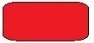 99,44% celkový výpadek 4 minuty za 12 hodinMimo pracovní dobu a pracovní klid 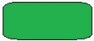 97,22% celkový výpadek 20 minut za 12 hodinServisní den 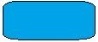 91,67% celkový výpadek 60 minut za 12 hodin			0:00		06:00		12:00		18:00		24:00Maximální spojitý výpadek je definován v pracovní době, mimopracovní dobu a v době pracovního klidu v maximální délce 30 minut.V případě nefunkčnosti komunikace s informačními systémy bude zaručena dostupnost IS APAO dle první odrážky „Dostupnost IS APAO“.Měsíční dostupnostMěsíční dostupnost se určí následujícím způsobem:Měsíční dostupnost (v %) = [(počet hodin v měsíci) – (součet trvání všech výpadků v měsíci)] x 100/ (počet hodin v měsíci)Pokud výpadek přesahuje z jednoho měsíce do následujícího měsíce, rozpočítává se doba do každého měsíce zvlášť.Měsíční nedostupnost bude posuzována u každé z uvedených služeb samostatně, tj. budou se odečítat výpadky u každé služby zvlášť. Do doby výpadku se pro výpočet garantovaných parametrů nezapočítávávýpadek ze strany Objednatele;výpadek z důvodu nefunkčnosti komunikace s informačními systémypřerušení z důvodů plánovaných prací nebo údržby - je takové přerušení, které je nejméně 2 pracovní dny předem oznámeno Objednatelem Poskytovateli a je odsouhlaseno oběma stranami. Veškeré práce budou plánovány tak, aby byl minimalizován dopad přerušení služby. Termíny údržby budou stanoveny vlastním řídícím dokumentem.výpadek způsobený vyšší mocí, tj. živelnou poruchou (záplavy, požár, zemětřesení, plošné výpadky rozvodu elektrické energie, apod.), válečným konfliktem nebo teroristickým útokem anebo jinými podobnými událostmi.Příloha č. 1 – část 1Příloha č. 1 – část 2Příloha č. 1 – část 3Příloha č. 1 – část 4Příloha č. 1 – část 5Příloha č. 1 – část 6Příloha č. 1 – část 7Příloha č. 1 – část 8Příloha č. 1 – část 9Příloha č. 1 – část 10Příloha č. 1 – část 11Příloha č. 1 – část 12Příloha č. 1 – část 13Příloha č. 1 – část 14Příloha č. 1 – část 15Příloha č. 1 – část 16Příloha č. 1 – část 17Příloha č. 1 – část 18Příloha č. 1 – část 19Příloha č. 2 - Minimální obsah detailní analýzyÚvodI – Detailní AnalýzaCíl detailní analýzySubjekty spolupracující na vypracování detailní analýzyUpřesněníZákladní požadavky na IS APAOArchitektura IS APAOPopis provozní prostředí IS APAO Základní požadavky na systém (HW a SW)Popis business procesůRámcový přehled realizované funkcionalityPrůřezové funkcionality (požadavky)Plánovací částVýkonná částReportovací částKontrolní listyVýběr vzorku operací a jeho extrapolaceAnalýza rizikStatistikyDashboardyDatabáze auditních zjištěníExterní kontrolní procesy, tj. výsledky kontrol (IA, EK, EÚD, NKÚ)Podpora řízení lidských zdrojů a auditní činnostiOstatníDetailní popis jednotlivých případů užití (Use Case)Seznam a popis datových objektů IS APAOUživatelské role a oprávnění do IS APAOUživatelé  AdministrátořiSprávce infrastrukturySystémové účtyPožadované certifikátyPopis rozhraní pro výměnu dat (prvotně se předpokládá využití prostřednictvím integrační platformy, eGSB JIP/KAAS XML rozhraní pro MS2014+XML rozhraní pro  IS VIOLAXML rozhraní pro SFC2014XML rozhraní pro Informační systém o veřejných zakázkáchXML rozhraní CEDISXML rozhraní Elektronická spisová služba MFXML rozhraní CEDR XML rozhraní Personální informační systém MF)další XML rozhraní identifikované v detailní analýzeBezpečnost ISTechnická infrastrukturaTechnické předpoklady používání informačního systémuTechnologická architektura aplikace a jednotlivých prostředíDetailní specifikace hardware - virtualizaceSpecifikace softwareDetailní specifikace licencí (včetně jejich počtu a druhu) k software operačního systému a  databázového systému a dalších licencí komerčně i volně dostupného software, potřebných k zajištění požadovaných funkcionalit IS APAO (čl. 3 odst. 3.2 této Smlouvy)Detailní specifikace maintenance potřebné k zajištění požadovaných funkcionalit IS APAO (čl. 3 odst. 3.2) této smlouvy)Kvalifikovaný odhad nákladů spojených s licencováním a provozem HW pro IS APAO a to po dobu uzavření smlouvy. Zálohování a obnovaZkratkyPřílohyII - Implementační projektStanovení projektu IS APAORole a zodpovědnosti v implementačním projektuRozsah spolupráce jednotlivých krokůČasový rámec jednotlivých kroků - milníkyNastavení metodiky postupu instalace IS APAONasazení do testovacího prostředíTestováníTestování infrastruktury Testování funkčnosti jednotlivých prostředíTestování funkcionalitTestování jednotlivých komunikačních rozhraníTestovací scénáře pro jednotlivé rozsahyPřístup k testování pro jednotlivé rozsahyNezávislé bezpečnostní testyKritéria úspěšnosti jednotlivých testůNasazení do referenčního prostředíNasazení do produkčního prostředíHarmonogram úvodního školení pro:UživateleAdministrátorySprávce infrastrukturyPřílohyZkratkyPočet stran v dokumentu celkem:		Počet příloh:	Rozdělovník:Příloha č. 3 - Vzor Protokolu o předání dílčího plnění díla k akceptaciProtokol o předání k akceptaciPředmět předání k akceptaci:Předmětem předání k akceptaci je část Předmětu plnění podle čl. 1 odst. 1.2 písm. a) „Detailní analýza“ dle Smlouvy č. *** „o zajištění Informačního systému Aplikační Podpora Auditního Orgánu (IS APAO) a poskytování podpory provozu a rozvoje“, uzavřené dne ***, č.j. ***.NEBOPředmětem předání k akceptaci je část Předmětu plnění podle čl. 1 odst. 1.2 písm. b) „Dodání a instalace IS APAO“ Smlouvy č. *** „o zajištění Informačního systému Aplikační Podpora Auditního Orgánu (IS APAO) a poskytování podpory provozu a rozvoje“, uzavřené dne ***, č.j. ***, a to pro testovací a/nebo referenční a/nebo produkční prostředí.NEBOPředmětem předání k akceptaci je část Předmětu plnění podle čl. 1 odst. 1.2 písm. c) „Nasazení IS APAO“ Smlouvy č. *** „o zajištění Informačního systému Aplikační Podpora Auditního Orgánu (IS APAO) a poskytování podpory provozu a rozvoje“, uzavřené dne ***, č.j. ***, a to pro testovací a/nebo referenční a/nebo produkční prostředí.NEBOPředmětem předání k akceptaci je část Předmětu plnění podle č. 1 odst. 1.2 e) „Flexibilní podpora“ Smlouvy č. *** „o zajištění Informačního systému Aplikační Podpora Auditního Orgánu (IS APAO) a poskytování podpory provozu a rozvoje“, uzavřené dne ***, č.j. ***, a to pro testovací a/nebo referenční a/nebo produkční prostředí.NEBOPředmětem předání k akceptaci je část Předmětu plnění podle čl. 1 odst. 1.2 písm. f) „Rozvoj IS APAO“ Smlouvy č. *** „o zajištění Informačního systému Aplikační Podpora Auditního Orgánu (IS APAO) a poskytování podpory provozu a rozvoje“, uzavřené dne ***, č.j. ***, a to pro testovací a/nebo referenční a/nebo produkční prostředí.Protokol o předání k akceptaci je vyhotoven ve dvou vyhotoveních, jeden je určen pro Objednatele a jeden pro Poskytovatele.Předání k akceptaci provedli:Příloha č. 4 - Vzor Akceptačního protokolu Akceptační protokolPředmět akceptace:Předmětem akceptace je část Předmětu plnění podle čl. 1 odst. 1. 2 písm. a) „Detailní analýza“ dle Smlouvy č. *** „o zajištění Informačního Systému Aplikační Podpora Auditního orgánu (IS APAO) a poskytování podpory provozu a rozvoje“, uzavřené dne ***, č.j. ***.NEBOPředmětem akceptace je část Předmětu plnění podle čl. 1 odst. 1.2 písm. b) „Dodání a instalace IS APAO“ Smlouvy č. *** „o zajištění Informačního systému Aplikační Podpora Auditního Orgánu (IS APAO) a poskytování podpory provozu a rozvoje“, uzavřené dne ***, č.j. ***, a to pro testovací a/nebo referenční a/nebo produkční prostředí.Podpisem tohoto akceptačního protokolu Poskytovatel převádí/nepřevádí na Objednatele vlastnické právo A/NEBO oprávnění k výkonu majetkových práv k výše uvedené části Předmětu plnění A/NEBO poskytuje následující licenční oprávnění: ***NEBOPředmětem akceptace je část Předmětu plnění podle čl. 1 odst. 1.2 písm. c) „Nasazení IS APAO“ Smlouvy č. *** „o zajištění Informačního systému Aplikační Podpora Auditního Orgánu (IS APAO) a poskytování podpory provozu a rozvoje“, uzavřené dne ***, č.j. ***, a to pro testovací a/nebo referenční a/nebo produkční prostředí.Podpisem tohoto akceptačního protokolu Poskytovatel převádí/nepřevádí na Objednatele vlastnické právo A/NEBO oprávnění k výkonu majetkových práv k výše uvedené části Předmětu plnění A/NEBO poskytuje následující licenční oprávnění: ***NEBOPředmětem akceptace je část Předmětu plnění podle čl. 1 odst. 1.2 písm. d) „Podpora provozu IS APAO“ Smlouvy č. *** „o zajištění Informačního systému Aplikační Podpora Auditního Orgánu (IS APAO) a poskytování podpory provozu a rozvoje“, uzavřené dne ***, č.j. ***, a to pro testovací, referenční, a produkční prostředí.NEBOPředmětem akceptace je část Předmětu plnění podle čl. 1 odst. 1.2 písm. e) „Flexibilní podporu provozu IS APAO“ Smlouvy č. *** „o zajištění Informačního systému Aplikační Podpora Auditního Orgánu (IS APAO) a poskytování podpory provozu a rozvoje“, uzavřené dne ***, č.j. ***, a to pro testovací a/nebo referenční a/nebo produkční prostředí.Podpisem tohoto akceptačního protokolu Poskytovatel převádí/nepřevádí na Objednatele vlastnické právo A/NEBO oprávnění k výkonu majetkových práv k výše uvedené části Předmětu plnění A/NEBO poskytuje následující licenční oprávnění: ***NEBOPředmětem akceptace je část Předmětu plnění podle čl. 1 odst. 1.2 písm. f) „Rozvoj IS APAO“ Smlouvy č. *** „o zajištění Informačního systému Aplikační Podpora Auditního Orgánu (IS APAO) a poskytování podpory provozu a rozvoje“, uzavřené dne ***, č.j. ***, a to pro testovací a/nebo referenční a/nebo produkční prostředí.Podpisem tohoto akceptačního protokolu Poskytovatel převádí/nepřevádí na Objednatele vlastnické právo A/NEBO oprávnění k výkonu majetkových práv k výše uvedené části Předmětu plnění A/NEBO poskytuje následující licenční oprávnění: ***Akceptační protokol je vyhotoven ve dvou vyhotoveních, jeden je určen pro Objednatele a jeden pro Poskytovatele.Výsledek: (variantu výsledku označte křížkem)* Popis výhrad a dohodnutý další postup: Akceptaci provedli:Příloha č. 5 Realizační týmPříloha č. 6	Service Desk Ministerstva financíNa MF se používá CA ServiceDesk 14.1, který je provozován v rezortní organizaci Státní pokladna Centrum sdílených služeb, s.p. (dále též „SPCSS“). Aplikace využívá prostředí internetového prohlížeče – např.: Microsoft Internet Explorer, Firefox, Chrome, v základním ovládání se neliší od jiných internetových aplikací. Pro spuštění CA Service Desku není proto třeba žádného specifického systému či programu. Doporučené rozlišení obrazovky pro komfortní využití je 1024*768, optimálně pak 1280*1024.Přístup k SD z prostředí MF (pro uživatele):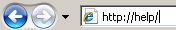 SD je přístupný z prostředí MF na zkrácené adrese:http://help nebo http://help.urad.mfcr.cz/Uživatel je integrovaně autentizován a přihlášen do systému.Service Desk SPCSS je přístupný z Internetu na zkrácené adrese: https://servicedesk.spcss.cz 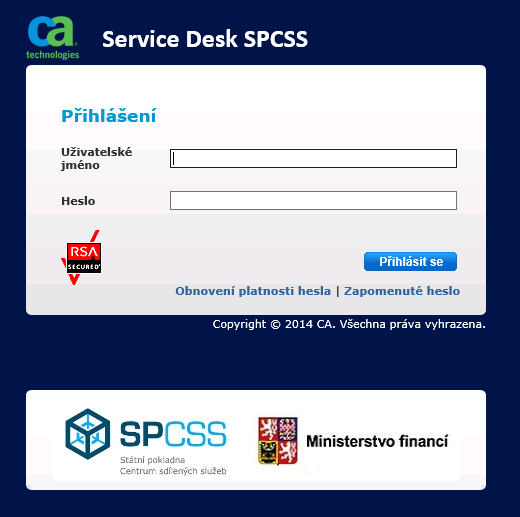 Uživatel / řešitel se přihlašuje jménem a heslem, další postup práce je určen příslušnou rolí.Uživatel zadává požadavky do příslušných kategorií dle číselníku, následně začínají běžet termíny na přijetí a řešení požadavku dle této Smlouvy. Řešitel tyto požadavky řeší.V případě nedostupnosti webové služby je možno kontaktovat ServiceDesk SPCSS prostřednictvím elektronické adresy: servicedesk@spcss.cz nebo telefonicky na čísle: + 420 225 515 890. Poskytovatel se zavazuje splnit následující požadavky:a) řešitelé incidentů a požadavků na aplikační podporu budou pracovat přímo v prostředí Service Desk SPCSS; b) poskytovatel dále musí zajistit telefonickou podporu pro řešení incidentů a požadavků aplikační podpory (telefonní kontakt), která bude využívána pracovníky Service Desk SPCSS a Objednatele k operativnímu informování o incidentech a operativnímu řešení incidentů a požadavků. Provozní doba telefonické podpory odpovídá provozní době systému. c) řešitelé incidentů a požadavků na aplikační podporu budou podporu úrovně 2 a 3 poskytovat v souladu s procesy a způsobem, definovaným v dokumentaci Service Desk SPCSS (bude poskytnuta, včetně zaškolení řešitelů po podpisu smlouvy);d) plnění smluvních SLA Poskytovatele souvisejících s poskytováním aplikační podpory APAO bude vyhodnocováno na základě údajů zaznamenaných v Service Desku SPCSS.Příloha č. 7	Originál/ověřená kopie/kopie dokladu prokazujícího sjednání pojištěníPříloha č. 8	Plná moc podepisující osoby PoskytovatelePříloha č. 9	Licence[Je v samostatném datovém souboru].Oblast Podpory provozu IS APAO dle čl. 1 odst. 1.2 písm. d)Stupeň závažnostiPoznámka
(příklady možných scénářů s ohledem na závažnost)Služba odstranění závad IS APAOHavárieNedostupnost služby více než 30 minutSlužba odstranění závad IS APAOPoruchaOmezená dostupnost služby, uživatel může pouze částečně využívatSlužba odstranění závad IS APAODrobná poruchaDrobné výpadky službyPodpora při provozování a údržbě IS APAOHavárieFunkčnost, odstraňování kolizí a problémů v zpracování datPodpora při provozování a údržbě IS APAOPoruchaNeočekávané problémy při změně HW a SWPodpora při provozování a údržbě IS APAODrobná poruchaŠpatné zobrazování informací, zpomalená odezva systému a pod.KategorieLhůta pro odstranění Závady IS APAO (počítáno od okamžiku potvrzení přijetí Ohlášení Závady IS APAO)Poznámka k odstranění Závad IS APAOHavárieodstranění do 2 hodin od potvrzení přijetí Ohlášení Závady IS APAO (počítají se pracovní dny od 06:00 do 18:00)Za odstranění se považuje stav obnovení funkčnosti IS APAO před havárií nebo uvedení do stavu Drobná poruchaPoruchaodstranění do 8 hodin od potvrzení přijetí Ohlášení Závady IS APAO (počítají se pracovní dny od 06:00 do 18:00)Za odstranění se považuje stav obnovení funkčnosti IS APAO nebo uvedení do stavu Drobná poruchaDrobná poruchaodstranění do 5 pracovních dní od potvrzení přijetí Ohlášení Závady IS APAOZa odstranění se považuje stav obnovení funkčnosti IS APAO před zjištěním drobné poruchyV Praze dne: V Praze dne: dd. mm. rrrr…………………………………………………………………………Česká republika – Ministerstvo financíPoskytovatelViktor Janáček, pověřen řízením sekce 09 Informační a komunikačníTitul, Jméno, PříjmenífunkceČástID činnostiIdentifikace službyNázev činnostiPodpora provozu IS APAO - paušálně hrazené službyPodpora provozu IS APAO - paušálně hrazené službyPodpora provozu IS APAO - paušálně hrazené službyPodpora provozu IS APAO - paušálně hrazené služby1APAO_01_01Služba odstranění závad IS APAORealizace služeb řešení a odstranění závad IS APAO nespadající do záruky Díla2APAO_01_02Uživatelská podpora IS APAOPodpora koncových uživatelů IS APAO3APAO_01_03Uživatelská podpora IS APAOPodpora administrátorů IS APAO4APAO_01_04Uživatelská podpora IS APAOPodpora správce infrastruktury5APAO_01_05Uživatelská podpora IS APAOZpracování a aktualizace dokumentace6APAO_01_06Podpora při provozování a údržbě IS APAODistribuce nových verzí7APAO_01_07Podpora při provozování a údržbě IS APAOZpracování a úprava dat8APAO_01_08Podpora při provozování a údržbě IS APAOŘešení havárií aplikace9APAO_01_09Podpora při provozování a údržbě IS APAOPodpora fungování a monitoring komunikačního rozhraní10APAO_01_10Podpora při provozování a údržbě IS APAOŘešení bezpečnostních incidentů11APAO_01_11Podpora při provozování a údržbě IS APAOZajištění a optimalizace aplikace, operačních systémů a databází (vyhodnocení logů)12APAO_01_12Podpora při provozování a údržbě IS APAOVedení záznamů o závadách, haváriích, bezpečnostních incidentechFlexibilní podpora provozu IS APAOFlexibilní podpora provozu IS APAOFlexibilní podpora provozu IS APAOFlexibilní podpora provozu IS APAO13APAO_02_01ŠkoleníZákladní školení uživatelů14APAO_02_02ŠkoleníŠkolení nových funkcionalit15APAO_02_03ŠkoleníŠkolení administrátorů16APAO_02_04ŠkoleníŠkolení podpory infrastruktury17APAO_02_05Podpora při provozování a údržbě IS APAOČinnosti při plánovaných změnách a aktualizace infrastruktury18APAO_02_06Podpora při provozování a údržbě IS APAORealizace změnRozvoj IS APAORozvoj IS APAORozvoj IS APAORozvoj IS APAO19APAO_03_01Aplikační podporaRozvoj, úpravy a změny aplikace IS APAOPondělíÚterýStředaČtvrtekPátekSobotaNeděleKatalogový list SlužbyKatalogový list SlužbyKatalogový list SlužbyKatalogový list SlužbyIdentifikace (ID)APAO_01APAO_01APAO_01Název SlužbySlužba odstranění závad IS APAOSlužba odstranění závad IS APAOSlužba odstranění závad IS APAOSlužba v rámci zárukyNeNeNeIdentifikace činnosti (IDCINN)APAO_01_01APAO_01_01APAO_01_01Název činnostiRealizace služeb řešení a odstranění závad IS APAO nespadající do záruky Díla.Realizace služeb řešení a odstranění závad IS APAO nespadající do záruky Díla.Realizace služeb řešení a odstranění závad IS APAO nespadající do záruky Díla.Definice činnostiDefinice činnostiDefinice činnostiDefinice činnostiPopis činnostiSlužby pro odstranění závad, po uplynutí 24 měsíců na všechny části Díla včetně jeho příslušenství a pokrývá všechny součásti dodávky plnění předmětu Smlouvy, včetně produktů třetích stran, které byly využity při realizaci Díla. Závada musí být zaznamenána v Service Desku. V záznamu o závadě musí Objednatel uvést, jak se zjištěné závady projevují. Služby pro odstranění závad, po uplynutí 24 měsíců na všechny části Díla včetně jeho příslušenství a pokrývá všechny součásti dodávky plnění předmětu Smlouvy, včetně produktů třetích stran, které byly využity při realizaci Díla. Závada musí být zaznamenána v Service Desku. V záznamu o závadě musí Objednatel uvést, jak se zjištěné závady projevují. Služby pro odstranění závad, po uplynutí 24 měsíců na všechny části Díla včetně jeho příslušenství a pokrývá všechny součásti dodávky plnění předmětu Smlouvy, včetně produktů třetích stran, které byly využity při realizaci Díla. Závada musí být zaznamenána v Service Desku. V záznamu o závadě musí Objednatel uvést, jak se zjištěné závady projevují. Parametry činnostiParametry činnostiParametry činnostiParametry činnostiRozsah poskytování Služby12 hodin x 7 dní v týdnu v čase od 06:00 do 18:00 hodin12 hodin x 7 dní v týdnu v čase od 06:00 do 18:00 hodin12 hodin x 7 dní v týdnu v čase od 06:00 do 18:00 hodinLhůta pro obnovení SlužbyDle kategorie vady. Doba reakce se počítá od okamžiku nahlášení závady na Service Desku. Za odstranění se považuje stav obnovení funkčnosti IS APAO a úplné vyřešení a uvedení do funkčního stavu.Dle kategorie vady. Doba reakce se počítá od okamžiku nahlášení závady na Service Desku. Za odstranění se považuje stav obnovení funkčnosti IS APAO a úplné vyřešení a uvedení do funkčního stavu.Dle kategorie vady. Doba reakce se počítá od okamžiku nahlášení závady na Service Desku. Za odstranění se považuje stav obnovení funkčnosti IS APAO a úplné vyřešení a uvedení do funkčního stavu.Lhůta pro obnovení SlužbyKategorie vadyDoba reakce PoskytovateleDoba odstranění a akceptace vadyLhůta pro obnovení SlužbyHavárie15 minut2 hodinLhůta pro obnovení SlužbyPorucha15 minut8 hodinLhůta pro obnovení SlužbyDrobná porucha15 minut5 pracovních dníMěřící bodService Desk Service Desk Service Desk Objem poskytované SlužbyVýpis ze Service Desku dle jednotlivých položekVýpis ze Service Desku dle jednotlivých položekVýpis ze Service Desku dle jednotlivých položekDoplňující informaceDoplňující informaceDoplňující informaceDoplňující informacePlatební podmínkyPaušální čtvrtletní platbaPaušální čtvrtletní platbaPaušální čtvrtletní platbaZpůsob dokladováníZáznamy v Service Desku, dokument s čtvrtletním vyhodnocením provedených služeb a prací v elektronické podobě schválený Objednatelem a dokladovaný oboustranně podepsaným Akceptačním protokolem.Záznamy v Service Desku, dokument s čtvrtletním vyhodnocením provedených služeb a prací v elektronické podobě schválený Objednatelem a dokladovaný oboustranně podepsaným Akceptačním protokolem.Záznamy v Service Desku, dokument s čtvrtletním vyhodnocením provedených služeb a prací v elektronické podobě schválený Objednatelem a dokladovaný oboustranně podepsaným Akceptačním protokolem.Katalogový list SlužbyKatalogový list SlužbyKatalogový list SlužbyKatalogový list SlužbyIdentifikace (ID)APAO_01APAO_01APAO_01Název SlužbyUživatelská podpora IS APAOUživatelská podpora IS APAOUživatelská podpora IS APAOSlužba v rámci zárukyNENENEIdentifikace činnosti (IDCINN)APAO_01_02APAO_01_02APAO_01_02Název činnostiPodpora koncových uživatelů Podpora koncových uživatelů Podpora koncových uživatelů Definice činnostiDefinice činnostiDefinice činnostiDefinice činnostiPopis činnostiPožadavek na uživatelskou podporu musí být zaznamenán v Service Desku buď přímo od uživatele, nebo prostřednictvím telefonické linky Sevice Desku. V záznamu o požadavku na uživatelskou podporu musí Objednatel uvést, kategorii, název a detailní popis požadavku.Technická pomoc uživatelům IS APAO je rozdělena na:Požadavek na uživatelskou podporu musí být zaznamenán v Service Desku buď přímo od uživatele, nebo prostřednictvím telefonické linky Sevice Desku. V záznamu o požadavku na uživatelskou podporu musí Objednatel uvést, kategorii, název a detailní popis požadavku.Technická pomoc uživatelům IS APAO je rozdělena na:Požadavek na uživatelskou podporu musí být zaznamenán v Service Desku buď přímo od uživatele, nebo prostřednictvím telefonické linky Sevice Desku. V záznamu o požadavku na uživatelskou podporu musí Objednatel uvést, kategorii, název a detailní popis požadavku.Technická pomoc uživatelům IS APAO je rozdělena na:Popis činnostitechnická podpora - konzultace při závadách a modifikacích na HW a SW klientských stanic, které mají vliv na správnou funkci IStechnická podpora - konzultace při závadách a modifikacích na HW a SW klientských stanic, které mají vliv na správnou funkci IStechnická podpora - konzultace při závadách a modifikacích na HW a SW klientských stanic, které mají vliv na správnou funkci ISPopis činnostimetodická podpora - dotazy a náměty týkající se práce s IS, konzultace postupů při používání ISmetodická podpora - dotazy a náměty týkající se práce s IS, konzultace postupů při používání ISmetodická podpora - dotazy a náměty týkající se práce s IS, konzultace postupů při používání ISParametry činnostiParametry činnostiParametry činnostiParametry činnostiRozsah poskytování Služby12 hodin x 5 dní v týdnu v čase od 06:00 do 18:00 hodin (pracovní dny mimo státní svátky a dny pracovního volna)12 hodin x 5 dní v týdnu v čase od 06:00 do 18:00 hodin (pracovní dny mimo státní svátky a dny pracovního volna)12 hodin x 5 dní v týdnu v čase od 06:00 do 18:00 hodin (pracovní dny mimo státní svátky a dny pracovního volna)Lhůta pro obnovení SlužbyLhůta běží od doby odeslání požadavku na Poskytovatele aplikace.Lhůta běží od doby odeslání požadavku na Poskytovatele aplikace.Lhůta běží od doby odeslání požadavku na Poskytovatele aplikace.Lhůta pro obnovení SlužbyKategorie požadavkuDoba reakce PoskytovateleDoba vyřešení požadavkuLhůta pro obnovení Službytechnická podpora1 hodina4 hodinyLhůta pro obnovení Službymetodická podpora1 hodina8 hodinMěřící bodService Desk Service Desk Service Desk Objem poskytované SlužbyVýpis ze Service Desku dle jednotlivých položekVýpis ze Service Desku dle jednotlivých položekVýpis ze Service Desku dle jednotlivých položekDoplňující informaceDoplňující informaceDoplňující informaceDoplňující informacePlatební podmínkyPaušální čtvrtletní platbaPaušální čtvrtletní platbaPaušální čtvrtletní platbaZpůsob dokladováníZáznamy v Service Desku, dokument s čtvrtletním vyhodnocením provedených služeb a prací v elektronické podobě schválený Objednatelem a dokladovaný oboustranně podepsaným Akceptačním protokolem.Záznamy v Service Desku, dokument s čtvrtletním vyhodnocením provedených služeb a prací v elektronické podobě schválený Objednatelem a dokladovaný oboustranně podepsaným Akceptačním protokolem.Záznamy v Service Desku, dokument s čtvrtletním vyhodnocením provedených služeb a prací v elektronické podobě schválený Objednatelem a dokladovaný oboustranně podepsaným Akceptačním protokolem.Katalogový list SlužbyKatalogový list SlužbyKatalogový list SlužbyKatalogový list SlužbyIdentifikace (ID)APAO_01APAO_01APAO_01Název SlužbyUživatelská podpora IS APAOUživatelská podpora IS APAOUživatelská podpora IS APAOSlužba v rámci zárukyNE NE NE Identifikace činnosti (IDCINN)APAO_01_03APAO_01_03APAO_01_03Název činnostiPodpora administrátora IS APAO Podpora administrátora IS APAO Podpora administrátora IS APAO Definice činnostiDefinice činnostiDefinice činnostiDefinice činnostiPopis činnostitechnická podpora - konzultace postupů při nastavení IS z pohledu administrátora aplikace, konzultace postupů při zpracování a výměně dat s externími IS, konzultace při řešení chyb a havárií IS, konzultace postupů při závadách a modifikacích na HW a SW klientských stanictechnická podpora - konzultace postupů při nastavení IS z pohledu administrátora aplikace, konzultace postupů při zpracování a výměně dat s externími IS, konzultace při řešení chyb a havárií IS, konzultace postupů při závadách a modifikacích na HW a SW klientských stanictechnická podpora - konzultace postupů při nastavení IS z pohledu administrátora aplikace, konzultace postupů při zpracování a výměně dat s externími IS, konzultace při řešení chyb a havárií IS, konzultace postupů při závadách a modifikacích na HW a SW klientských stanicPopis činnostimetodická podpora - dotazy a náměty týkající se metodického nastavení aplikační části IS, konzultace a nastavení postupů při používání ISmetodická podpora - dotazy a náměty týkající se metodického nastavení aplikační části IS, konzultace a nastavení postupů při používání ISmetodická podpora - dotazy a náměty týkající se metodického nastavení aplikační části IS, konzultace a nastavení postupů při používání ISParametry činnostiParametry činnostiParametry činnostiParametry činnostiRozsah poskytování Služby12 hodin x 5 dní v týdnu v čase od 06:00 do 18:00 hodin (pracovní dny mimo státní svátky a dny pracovního volna)12 hodin x 5 dní v týdnu v čase od 06:00 do 18:00 hodin (pracovní dny mimo státní svátky a dny pracovního volna)12 hodin x 5 dní v týdnu v čase od 06:00 do 18:00 hodin (pracovní dny mimo státní svátky a dny pracovního volna)Lhůta pro obnovení SlužbyLhůta běží od doby odeslání požadavku na Poskytovatele aplikace.Lhůta běží od doby odeslání požadavku na Poskytovatele aplikace.Lhůta běží od doby odeslání požadavku na Poskytovatele aplikace.Lhůta pro obnovení SlužbyKategorie požadavkuDoba reakce PoskytovateleDoba vyřešení požadavkuLhůta pro obnovení Službytechnická podpora1 hodina4 hodinyLhůta pro obnovení Službymetodická podpora1 hodina8 hodinMěřící bodService Desk Service Desk Service Desk Objem poskytované SlužbyVýpis ze Service Desku dle jednotlivých položekVýpis ze Service Desku dle jednotlivých položekVýpis ze Service Desku dle jednotlivých položekDoplňující informaceDoplňující informaceDoplňující informaceDoplňující informacePlatební podmínkyPaušální čtvrtletní platbaPaušální čtvrtletní platbaPaušální čtvrtletní platbaZpůsob dokladováníZáznamy v Service Desku, dokument s čtvrtletním vyhodnocením provedených služeb a prací v elektronické podobě schválený Objednatelem a dokladovaný oboustranně podepsaným Akceptačním protokolem.Záznamy v Service Desku, dokument s čtvrtletním vyhodnocením provedených služeb a prací v elektronické podobě schválený Objednatelem a dokladovaný oboustranně podepsaným Akceptačním protokolem.Záznamy v Service Desku, dokument s čtvrtletním vyhodnocením provedených služeb a prací v elektronické podobě schválený Objednatelem a dokladovaný oboustranně podepsaným Akceptačním protokolem.Katalogový list SlužbyKatalogový list SlužbyKatalogový list SlužbyKatalogový list SlužbyIdentifikace (ID)APAO_01APAO_01APAO_01Název SlužbyUživatelská podpora IS APAOUživatelská podpora IS APAOUživatelská podpora IS APAOSlužba v rámci zárukyNE NE NE Identifikace činnosti (IDCINN)APAO_01_04APAO_01_04APAO_01_04Název činnostiPodpora správce infrastruktury Podpora správce infrastruktury Podpora správce infrastruktury Definice činnostiDefinice činnostiDefinice činnostiDefinice činnostiPopis činnostitechnická podpora - konzultace postupů při nastavení infrastruktury IS z pohledu správce infrastruktury, konzultace při řešení chyb a havárií SW a HW, konzultace postupů při závadách a modifikacích na nastavení komunikačního rozhraní v souvislosti na infrastruktuře, technická podpora - konzultace postupů při nastavení infrastruktury IS z pohledu správce infrastruktury, konzultace při řešení chyb a havárií SW a HW, konzultace postupů při závadách a modifikacích na nastavení komunikačního rozhraní v souvislosti na infrastruktuře, technická podpora - konzultace postupů při nastavení infrastruktury IS z pohledu správce infrastruktury, konzultace při řešení chyb a havárií SW a HW, konzultace postupů při závadách a modifikacích na nastavení komunikačního rozhraní v souvislosti na infrastruktuře, Popis činnostimetodická podpora dotazy a náměty týkající se metodického nastavení infrastrukturní části IS, konzultace a nastavení postupů při propojení s externími ISmetodická podpora dotazy a náměty týkající se metodického nastavení infrastrukturní části IS, konzultace a nastavení postupů při propojení s externími ISmetodická podpora dotazy a náměty týkající se metodického nastavení infrastrukturní části IS, konzultace a nastavení postupů při propojení s externími ISParametry činnostiParametry činnostiParametry činnostiParametry činnostiRozsah poskytování Služby12 hodin x 5 dní v týdnu v čase od 06:00 do 18:00 hodin (pracovní dny mimo státní svátky a dny pracovního volna)12 hodin x 5 dní v týdnu v čase od 06:00 do 18:00 hodin (pracovní dny mimo státní svátky a dny pracovního volna)12 hodin x 5 dní v týdnu v čase od 06:00 do 18:00 hodin (pracovní dny mimo státní svátky a dny pracovního volna)Lhůta pro obnovení SlužbyLhůta běží od doby odeslání požadavku na Poskytovatele aplikace.Lhůta běží od doby odeslání požadavku na Poskytovatele aplikace.Lhůta běží od doby odeslání požadavku na Poskytovatele aplikace.Lhůta pro obnovení SlužbyKategorie požadavkuDoba reakce PoskytovateleDoba vyřešení požadavkuLhůta pro obnovení Službytechnická podpora1 hodina4 hodinyLhůta pro obnovení Službymetodická podpora1 hodina8 hodinMěřící bodService Desk Service Desk Service Desk Objem poskytované SlužbyVýpis ze Service Desku dle jednotlivých položekVýpis ze Service Desku dle jednotlivých položekVýpis ze Service Desku dle jednotlivých položekDoplňující informaceDoplňující informaceDoplňující informaceDoplňující informacePlatební podmínkyPaušální čtvrtletní platbaPaušální čtvrtletní platbaPaušální čtvrtletní platbaZpůsob dokladováníZáznamy v Service Desku, dokument s čtvrtletním vyhodnocením provedených služeb a prací v elektronické podobě schválený Objednatelem a dokladovaný oboustranně podepsaným Akceptačním protokolem.Záznamy v Service Desku, dokument s čtvrtletním vyhodnocením provedených služeb a prací v elektronické podobě schválený Objednatelem a dokladovaný oboustranně podepsaným Akceptačním protokolem.Záznamy v Service Desku, dokument s čtvrtletním vyhodnocením provedených služeb a prací v elektronické podobě schválený Objednatelem a dokladovaný oboustranně podepsaným Akceptačním protokolem.Katalogový list SlužbyKatalogový list SlužbyIdentifikace (ID)APAO_01Název SlužbyUživatelská podpora IS APAOSlužba v rámci zárukyNEIdentifikace činnosti (IDCINN)APAO_01_05Název činnostiZpracování a aktualizace dokumentace Definice činnostiDefinice činnostiPopis činnostiZpracování a aktualizace: Uživatelské příručky k aplikační části IS – zpracování jednotlivých postupů v aplikaci s ohledem na jednotlivé činnosti a popis jednotlivých kroků v souladu s aktuálním workflow;Administrátorské příručky k aplikační části IS – nastavení jednotlivých postupů v aplikaci s ohledem na jednotlivé činnosti a popis jednotlivých kroků v souladu s nastavováním aktuálních workflow;Příručky pro správce infrastruktury - instalační postupy stanic a infrastruktury, technické podmínek provozu a instalace IS APAO včetně nastavení HW a SW na klientských stanicích a serverech;Havarijních plánů – postupy pro činnosti odstranění havárií a poruch IS APAO a infrastruktury jednotlivých prostředí a to včetně činností a spolupráci s dodavatelem infrastruktury;Plán zálohování a obnovy aplikace v prostředí (Backup plan, Recovery plan a Disaster recovery plan) v spolupráci s dodavatelem infrastruktury;Jednotlivé příručky pro nastavení komunikačních rozhraní pro napojení na jednotlivé informační systémy;Bezpečnostních směrnic IS APAO a jednotlivých prostředí – popis činností uživatelů, administrátorů IS APAO a správců infrastruktury s ohledem na bezpečnost informačního systému; Bezpečnostní směrnice pro činnost bezpečnostního správce systému.Parametry činnostiParametry činnostiRozsah poskytování SlužbyprůběžněLhůta pro obnovení SlužbyVeškeré příručky a postupy musí být Objednavatelem schváleny a musí být aktualizovány před instalací aktualizované verze IS APAO, infrastruktury nebo komunikačního rozhraní.Dále pak musí být zabezpečeno aby:aktuální uživatelské příručky k aplikační části IS musí být vždy součástí aplikace, ze které je přístupná pro všechny uživatele;aktuální administrátorská příručka musí být vždy součástí aplikace, ale je přístupná pouze příslušným uživatelským rolím;aktuální příručky pro správce infrastruktury, jsou přístupné pouze příslušným pověřeným administrátorům a správcům infrastruktury;aktuální plán zálohování a obnovy jsou přístupné pouze příslušným pověřeným administrátorům a správcům infrastruktury;aktuální příručky pro nastavení komunikačních rozhraní pro napojení na jednotlivé informační systémy jsou přístupné pouze příslušným pověřeným administrátorům a správcům infrastruktury každého z propojených informačních systémů;Měřící bodAplikace, společné souborové úložiště MF, záznam v Service Desku Objem poskytované SlužbyVýpis ze Service Desku dle jednotlivých položekDoplňující informaceDoplňující informacePlatební podmínkyPaušální čtvrtletní platbaZpůsob dokladováníZáznamy v Service Desku, dokument s čtvrtletním vyhodnocením provedených služeb a prací v elektronické podobě schválený Objednatelem a dokladovaný oboustranně podepsaným Akceptačním protokolem.Katalogový list SlužbyKatalogový list SlužbyIdentifikace (ID)APAO_01Název SlužbyPodpora při provozování a údržbě IS APAOSlužba v rámci zárukyNeIdentifikace činnosti (IDCINN)APAO_01_06Název činnostiDistribuce nových verzí aplikaceDefinice činnostiDefinice činnostiPopis činnostiInformace od Poskytovatele o připravené instalaci nové verze včetně rozsahu aktualizaceZaslání od Poskytovatele aktualizovaných uživatelských a administrátorských příruček k jejímu schváleníPříprava komponent informačního systému, určených k distribuci a jejich doručení od Poskytovatele k Objednateli prostřednictvím dohodnutých technických prostředků (e-mail, datové nosiče atd.).Pracovník Poskytovatele provádí instalaci programového vybavení na určené technické prostředky a příslušný typ prostředí (testovací, referenční, produkční).Pracovník Poskytovatele provádí nahrání schválených příruček a postupů, které musí být Objednavatelem schváleny a musí být aktualizovány před instalací aktualizované verze IS APAO, prostředí nebo komunikačního rozhraní.Informace od Poskytovatele o ukončení instalace nové verzePoskytovatel realizuje zvýšený dohled po změnách v rámci distribuce a instalace nových verzíParametry činnostiParametry činnostiRozsah poskytování Služby12 hodin x 5 dní v týdnu v čase od 06:00 do 18:00 hodin (pracovní dny mimo státní svátky a dny pracovního volna)Měřící bodService Desk Objem poskytované SlužbyVýpis ze Service Desku dle jednotlivých položekDoplňující informaceDoplňující informacePlatební podmínkyPaušální čtvrtletní platbaZpůsob dokladováníZáznamy v Service Desku, dokument s čtvrtletním vyhodnocením provedených služeb a prací v elektronické podobě schválený Objednatelem a dokladovaný oboustranně podepsaným Akceptačním protokolem.Katalogový list SlužbyKatalogový list SlužbyIdentifikace (ID)APAO_01Název SlužbyPodpora při provozování a údržbě IS APAOSlužba v rámci zárukyNeIdentifikace činnosti (IDCINN)APAO_01_07Název činnostiZpracování a úpravy datDefinice činnostiDefinice činnostiPopis činnostiPracovník Poskytovatele provádí pro Objednatele na základě požadavků v Service Desku jednorázové nastavení rutinních zpracování a úpravy dat včetně výstupů dat.Pracovník Poskytovatele provádí dle požadavků Objednatele opravy dat, které nemají charakter chyb (např. oprava chybných dat vložených do systému uživateli) a v termínech stanovených Objednavatelem.Parametry činnostiParametry činnostiRozsah poskytování Služby12 hodin x 5 dní v týdnu v čase od 06:00 do 18:00 hodin (pracovní dny mimo státní svátky a dny pracovního volna)Měřící bodService Desk Objem poskytované SlužbyVýpis ze Service Desku dle jednotlivých položekDoplňující informaceDoplňující informacePlatební podmínkyPaušální čtvrtletní platbaZpůsob dokladováníZáznamy v Service Desku, dokument s čtvrtletním vyhodnocením provedených služeb a prací v elektronické podobě schválený Objednatelem a dokladovaný oboustranně podepsaným Akceptačním protokolem.Katalogový list SlužbyKatalogový list SlužbyKatalogový list SlužbyKatalogový list SlužbyIdentifikace (ID)APAO_01APAO_01APAO_01Název SlužbyPodpora při provozování a údržbě IS APAOPodpora při provozování a údržbě IS APAOPodpora při provozování a údržbě IS APAOSlužba v rámci zárukyNeNeNeIdentifikace činnosti (IDCINN)APAO_01_08APAO_01_08APAO_01_08Název činnostiŘešení havárií aplikaceŘešení havárií aplikaceŘešení havárií aplikaceDefinice činnostiDefinice činnostiDefinice činnostiDefinice činnostiPopis činnostiRealizace veškerých činností vedoucí k odstranění havárií a závad aplikační části informačního systému APAORealizace veškerých činností vedoucí k odstranění havárií a závad aplikační části informačního systému APAORealizace veškerých činností vedoucí k odstranění havárií a závad aplikační části informačního systému APAOPopis činnostiKategorieLhůta pro odstranění Závady(počítáno od okamžiku potvrzení přijetí Ohlášení Závady)Poznámka k odstranění ZávadPopis činnostiHavárieodstranění do 2 hodin od potvrzení přijetí Ohlášení ZávadyZa odstranění se považuje stav obnovení původní funkčnosti IS APAO nebo uvedení do stavu Drobná poruchaPopis činnostiPoruchaodstranění do 8 hodin od potvrzení přijetí Ohlášení Závady Za odstranění se považuje úplné vyřešení nebo uvedení do stavu Drobná poruchaPopis činnostiDrobná poruchaodstranění do 5 pracovních dní od potvrzení přijetí Ohlášení ZávadyZa odstranění se považuje stav obnovení funkčnosti IS APAO před zjištěním drobné poruchyParametry činnostiParametry činnostiParametry činnostiParametry činnostiRozsah poskytování Služby12 hodin x 5 dní v týdnu v čase od 06:00 do 18:00 hodin (pracovní dny mimo státní svátky a dny pracovního volna)12 hodin x 5 dní v týdnu v čase od 06:00 do 18:00 hodin (pracovní dny mimo státní svátky a dny pracovního volna)12 hodin x 5 dní v týdnu v čase od 06:00 do 18:00 hodin (pracovní dny mimo státní svátky a dny pracovního volna)Měřící bodService Desk Service Desk Service Desk Objem poskytované SlužbyVýpis ze Service Desku dle jednotlivých položekVýpis ze Service Desku dle jednotlivých položekVýpis ze Service Desku dle jednotlivých položekDoplňující informaceDoplňující informaceDoplňující informaceDoplňující informacePlatební podmínkyPaušální čtvrtletní platbaPaušální čtvrtletní platbaPaušální čtvrtletní platbaZpůsob dokladováníZáznamy v Service Desku, dokument s čtvrtletním vyhodnocením provedených služeb a prací v elektronické podobě schválený Objednatelem a dokladovaný oboustranně podepsaným Akceptačním protokolem.Záznamy v Service Desku, dokument s čtvrtletním vyhodnocením provedených služeb a prací v elektronické podobě schválený Objednatelem a dokladovaný oboustranně podepsaným Akceptačním protokolem.Záznamy v Service Desku, dokument s čtvrtletním vyhodnocením provedených služeb a prací v elektronické podobě schválený Objednatelem a dokladovaný oboustranně podepsaným Akceptačním protokolem.Katalogový list SlužbyKatalogový list SlužbyKatalogový list SlužbyKatalogový list SlužbyIdentifikace (ID)APAO_01APAO_01APAO_01Název SlužbyPodpora při provozování a údržbě IS APAOPodpora při provozování a údržbě IS APAOPodpora při provozování a údržbě IS APAOSlužba v rámci zárukyNeNeNeIdentifikace činnosti (IDCINN)APAO_01_09APAO_01_09APAO_01_09Název činnostiPodpora fungování a monitoring komunikačního rozhraníPodpora fungování a monitoring komunikačního rozhraníPodpora fungování a monitoring komunikačního rozhraníDefinice činnostiDefinice činnostiDefinice činnostiDefinice činnostiPopis činnostiRealizace monitoringu přenosu dat a řešení problému s přenosem dat a dalších činností vedoucí k odstranění havárií a závad komunikačního rozhraní Realizace monitoringu přenosu dat a řešení problému s přenosem dat a dalších činností vedoucí k odstranění havárií a závad komunikačního rozhraní Realizace monitoringu přenosu dat a řešení problému s přenosem dat a dalších činností vedoucí k odstranění havárií a závad komunikačního rozhraní Popis činnostiKategorieLhůta pro odstranění Závady(počítáno od okamžiku potvrzení přijetí Ohlášení Závady)Poznámka k odstranění ZávadPopis činnostiHavárieodstranění do 2 hodin od potvrzení přijetí Ohlášení ZávadyZa odstranění se považuje stav obnovení původní funkčnosti IS APAO nebo uvedení do stavu Drobná poruchaPopis činnostiPoruchaodstranění do 8 hodin od potvrzení přijetí Ohlášení ZávadyZa odstranění se považuje úplné vyřešení nebo uvedení do stavu Drobná poruchaPopis činnostiDrobná poruchaodstranění do 5 pracovních dní od potvrzení přijetí Ohlášení ZávadyZa odstranění se považuje stav obnovení funkčnosti IS APAO před zjištěním drobné poruchyParametry činnostiParametry činnostiParametry činnostiParametry činnostiRozsah poskytování Služby12 hodin x 5 dní v týdnu v čase od 06:00 do 18:00 hodin (pracovní dny mimo státní svátky a dny pracovního volna)12 hodin x 5 dní v týdnu v čase od 06:00 do 18:00 hodin (pracovní dny mimo státní svátky a dny pracovního volna)12 hodin x 5 dní v týdnu v čase od 06:00 do 18:00 hodin (pracovní dny mimo státní svátky a dny pracovního volna)Měřící bodService Desk Service Desk Service Desk Objem poskytované SlužbyVýpis ze Service Desku dle jednotlivých položekVýpis ze Service Desku dle jednotlivých položekVýpis ze Service Desku dle jednotlivých položekDoplňující informaceDoplňující informaceDoplňující informaceDoplňující informacePlatební podmínkyPaušální čtvrtletní platbaPaušální čtvrtletní platbaPaušální čtvrtletní platbaZpůsob dokladováníZáznamy v Service Desku, dokument s čtvrtletním vyhodnocením provedených služeb a prací v elektronické podobě schválený Objednatelem a dokladovaný oboustranně podepsaným Akceptačním protokolem.Záznamy v Service Desku, dokument s čtvrtletním vyhodnocením provedených služeb a prací v elektronické podobě schválený Objednatelem a dokladovaný oboustranně podepsaným Akceptačním protokolem.Záznamy v Service Desku, dokument s čtvrtletním vyhodnocením provedených služeb a prací v elektronické podobě schválený Objednatelem a dokladovaný oboustranně podepsaným Akceptačním protokolem.Katalogový list SlužbyKatalogový list SlužbyIdentifikace (ID)APAO_01Název SlužbyPodpora při provozování a údržbě IS APAOSlužba v rámci zárukyNeIdentifikace činnosti (IDCINN)APAO_01_10Název činnostiŘešení bezpečnostních incidentůDefinice činnostiDefinice činnostiPopis činnostiPoskytnutí podpory uživatelům, administrátorům a správcům infrastruktury při vyšetření, vyhodnocení a realizaci opatření, které měli příčinu v událostech v IS APAO, který způsobily narušení důvěrnosti, integrity, dostupnosti nebo neposkytnutí/poskytnutí informace v důsledku selhání bezpečnostních opatření nebo porušení bezpečnostní politiky IS APAO, a to v jednotlivých termínech stanovených Objednavatelem a v souladu s příslušnými Bezpečnostními směrnicemi IS APAO pro jednotlivá prostředí.Parametry činnostiParametry činnostiRozsah poskytování Služby12 hodin x 5 dní v týdnu v čase od 06:00 do 18:00 hodin (pracovní dny mimo státní svátky a dny pracovního volna)Měřící bodService Desk Objem poskytované SlužbyVýpis ze Service Desku dle jednotlivých položekDoplňující informaceDoplňující informacePlatební podmínkyPaušální čtvrtletní platbaZpůsob dokladováníZáznamy v Service Desku, dokument s čtvrtletním vyhodnocením provedených služeb a prací v elektronické podobě schválený Objednatelem a dokladovaný oboustranně podepsaným Akceptačním protokolem.Katalogový list SlužbyKatalogový list SlužbyIdentifikace (ID)APAO_01Název SlužbyPodpora při provozování a údržbě ISSlužba v rámci zárukyNeIdentifikace činnosti (IDCINN)APAO_01_11Název činnostiZajištění a optimalizace aplikace, operačních systémů a databází (vyhodnocování logů)Definice činnostiDefinice činnostiPopis činnostiPoskytovatel ve spolupráci se správci infrastruktury zajišťuje monitoring a optimalizaci aplikace, operačního systému aplikace a databází IS APAO (vyhodnocování logů). V rámci technického řešení navrhuje úpravy v aplikaci, databázi a infrastruktury. Schválení těchto návrhu úprav je nahlíženo jako na požadavek aktualizace systému. Jednotlivé termíny úprav jsou stanoveny Objednavatelem po dohodě s Poskytovatelem. Parametry činnostiParametry činnostiRozsah poskytování Služby12 hodin x 5 dní v týdnu v čase od 06:00 do 18:00 hodin (pracovní dny mimo státní svátky a dny pracovního volna)Měřící bodService Desk Objem poskytované SlužbyVýpis ze Service Desk dle jednotlivých položekDoplňující informaceDoplňující informacePlatební podmínkyPaušální čtvrtletní platbaZpůsob dokladováníZáznamy v Service Desku, dokument s čtvrtletním vyhodnocením provedených služeb a prací v elektronické podobě schválený Objednatelem a dokladovaný oboustranně podepsaným Akceptačním protokolem Katalogový list SlužbyKatalogový list SlužbyIdentifikace (ID)APAO_01Název SlužbyPodpora při provozování a údržbě ISSlužba v rámci zárukyNeIdentifikace činnosti (IDCINN)APAO_01_12Název činnostiVedení záznamů o závadách, haváriích a bezpečnostních incidentechDefinice činnostiDefinice činnostiPopis činnostiPoskytovatel vede veškeré záznamy v Service Desku a detailně poskytuje Objednateli informace o provozu, závadách, haváriích aplikace a bezpečnostních incidentech. Zaznamenává i telefonické požadavky Uživatelské podpory pro administrátory a správce infrastruktury.Parametry činnostiParametry činnostiRozsah poskytování Služby12 hodin x 5 dní v týdnu v čase od 06:00 do 18:00 hodin (pracovní dny mimo státní svátky a dny pracovního volnaMěřící bodService Desk Objem poskytované SlužbyVýpis ze Service Desk dle jednotlivých položekDoplňující informaceDoplňující informacePlatební podmínkyPaušální čtvrtletní platbaZpůsob dokladováníZáznamy v Service Desk, dokument s čtvrtletním vyhodnocením provedených služeb a prací v elektronické podobě schválený Objednatelem a dokladovaný oboustranně podepsaným Akceptačním protokolem.Katalogový list SlužbyKatalogový list SlužbyIdentifikace (ID)APAO_02Název SlužbyŠkoleníIdentifikace činnosti (IDCINN)APAO_02_01Název činnostiZákladní školení uživatelůDefinice činnostiDefinice činnostiPopis činnostiSlužba zahrnuje provádění školení v dohodnutém objemu dle požadavků objednatele. Školení je prováděno v rozsahu do tří pracovních dnů v  prostorách MF nebo externích vzdělávacích zařízeních ČR, pro delegované pracovníky objednatele a orgánů veřejné správy, využívajících systém IS APAO. 2 x ročně 3 dny (jeden den výuky je 6 hodin po 60 minutách, tj. celkem 18 hodin).Parametry činnostiParametry činnostiRozsah poskytování Služby2 x ročně 3 dny (tj. 2 x 3 dny x 6 hodin)Měřící bodService Desk Objem poskytované SlužbyVýpis ze Service Desku dle jednotlivých položekDoplňující informaceDoplňující informacePlatební podmínkyPředem schválená časová dotace a hodinová sazba (člověkohodina) za jednotlivé položky služby.Dle ustanovení Smlouvy o zajištění Informačního systému Aplikační podpora auditního orgánu (IS APAO) a poskytování podpory provozu a rozvoje dle článku 1.2. bod e) Smlouvy.Způsob dokladováníOdsouhlasený popis Požadavku, který bude obsahovat detailní realizaci Požadavku, pracnost v člověkohodinách a harmonogram plnění - Záznam v Service Desku, Akceptační protokol, postup dle ustanovení Smlouvy o implementaci Informačního systému aplikační podpora auditního orgánu (IS APAO), zajištění podpory provozu a rozvoje IS.Katalogový list SlužbyKatalogový list SlužbyIdentifikace (ID)APAO_02Název SlužbyŠkoleníIdentifikace činnosti (IDCINN)APAO_02_02Název činnostiŠkolení nových funkcionalitDefinice činnostiDefinice činnostiPopis činnostiSlužba zahrnuje provádění školení v dohodnutém objemu dle požadavků objednatele. Školení je prováděno v rozsahu jednoho pracovního dne v prostorách MF nebo externích vzdělávacích zařízeních ČR, při nasazení nových verzí systému pro delegované pracovníky objednatele a orgánů veřejné správy, využívajících systém IS APAO 2 x ročně 1 den (jeden den výuky je 6 hodin po 60 minutách)Parametry činnostiParametry činnostiRozsah poskytování Služby2 x ročně 1 den (tj. 2 x 1 den x 6 hodin)Měřící bodService Desk Objem poskytované SlužbyVýpis ze Service Desku dle jednotlivých položekDoplňující informaceDoplňující informacePlatební podmínkyPředem schválená časová dotace a hodinová sazba (člověkohodina) za jednotlivé položky služby.Dle ustanovení Smlouvy o zajištění Informačního systému Aplikační podpora auditního orgánu (IS APAO) a poskytování podpory provozu a rozvoje dle článku 1.2. bod e) Smlouvy.Způsob dokladováníOdsouhlasený popis Požadavku, který bude obsahovat detailní realizaci Požadavku, pracnost v člověkohodinách a harmonogram plnění - Záznam v Service Desku, Akceptační protokol, postup dle ustanovení Smlouvy o implementaci Informačního systému aplikační podpora auditního orgánu (IS APAO), zajištění podpory provozu a rozvoje IS.Katalogový list SlužbyKatalogový list SlužbyIdentifikace (ID)APAO_02Název SlužbyŠkoleníIdentifikace činnosti (IDCINN)APAO_02_03Název činnostiŠkolení administrátorůDefinice činnostiDefinice činnostiPopis činnostiSlužba zahrnuje provádění školení v dohodnutém objemu dle požadavků objednatele. Školení je prováděno v rozsahu jednoho pracovního dne v prostorách MF nebo externích vzdělávacích zařízeních ČR, při nasazení nových verzí systému pro delegované pracovníky objednatele, využívajících systém IS APAO 1 x ročně 1 den (jeden den výuky je 6 hodin po 60 minutách)Parametry činnostiParametry činnostiRozsah poskytování Služby1 x ročně 1 den (tj. 1 x 1 den x 6 hodin)Měřící bodService Desk Objem poskytované SlužbyVýpis ze Service Desku dle jednotlivých položek Doplňující informaceDoplňující informacePlatební podmínkyPředem schválená časová dotace a hodinová sazba (člověkohodina) za jednotlivé položky služby.Dle ustanovení Smlouvy o zajištění Informačního systému Aplikační podpora auditního orgánu (IS APAO) a poskytování podpory provozu a rozvoje dle článku 1.2. bod e) Smlouvy.Způsob dokladováníOdsouhlasený popis Požadavku, který bude obsahovat detailní realizaci Požadavku, pracnost v člověkohodinách a harmonogram plnění - Záznam v Service Desku, Akceptační protokol, postup dle ustanovení Smlouvy o implementaci Informačního systému aplikační podpora auditního orgánu (IS APAO), zajištění podpory provozu a rozvoje IS.Katalogový list SlužbyKatalogový list SlužbyIdentifikace (ID)APAO_02Název SlužbyŠkoleníSlužba v rámci zárukyNeIdentifikace činnosti (IDCINN)APAO_02_04Název činnostiŠkolení podpory infrastrukturyDefinice činnostiDefinice činnostiPopis činnostiSlužba zahrnuje provádění školení v dohodnutém objemu dle požadavků objednatele. Školení je prováděno v rozsahu jednoho pracovního dne v prostorách MF nebo externích vzdělávacích zařízeních ČR, při nasazení nových verzí systému pro delegované pracovníky objednatele, využívajících systém IS APAO 1 x ročně 1 den (jeden den výuky je 6 hodin po 60 minutách).Parametry činnostiParametry činnostiRozsah poskytování Služby1 x ročně 1 den (tj. 2 x 1 den x 6 hodin)Měřící bodService Desk Objem poskytované SlužbyVýpis ze Service Desku dle jednotlivých položekDoplňující informaceDoplňující informacePlatební podmínkyPředem schválená časová dotace a hodinová sazba (člověkohodina) za jednotlivé položky služby.Dle ustanovení Smlouvy o zajištění Informačního systému Aplikační podpora auditního orgánu (IS APAO) a poskytování podpory provozu a rozvoje dle článku 1.2. bod e) Smlouvy.Způsob dokladováníOdsouhlasený popis Požadavku, který bude obsahovat detailní realizaci Požadavku, pracnost v člověkohodinách a harmonogram plnění - Záznam v Service Desku, Akceptační protokol, postup dle ustanovení Smlouvy o implementaci Informačního systému aplikační podpora auditního orgánu (IS APAO), zajištění podpory provozu a rozvoje IS.Katalogový list SlužbyKatalogový list SlužbyIdentifikace (ID)APAO_02Název SlužbyPodpora při provozování a údržbě IS APAOSlužba v rámci zárukyNeIdentifikace činnosti (IDCINN)APAO_02_05Název činnostiČinnosti při plánovaných změnách a aktualizaci infrastrukturyDefinice činnostiDefinice činnostiPopis činnostiPracovník Poskytovatele provádí technickou činnosti se správci infrastruktury, a to při změnách a aktualizaci infrastruktury a případné řešení chyb v dodaném IS APAO, vzniklých působením vnějších podmínek, které nebyly zaviněny dodaným IS APAO či Poskytovatelem (např. po chybě HW či jiných komponent provozního prostředí Objednatele, kde je systém provozován). Poskytovatel realizuje zvýšený dohled po změnách, haváriích infrastruktury.Parametry činnostiParametry činnostiRozsah poskytování Služby12 hodin x 5 dní v týdnu v čase od 06:00 do 18:00 hodin (pracovní dny mimo státní svátky a dny pracovního volna)Měřící bodService Desk Objem poskytované SlužbyVýpis ze Service Desku dle jednotlivých položekDoplňující informaceDoplňující informacePlatební podmínkyPředem schválená časová dotace a hodinová sazba (člověkohodina) za jednotlivé položky služby.Dle ustanovení Smlouvy o zajištění Informačního systému Aplikační podpora auditního orgánu (IS APAO) a poskytování podpory provozu a rozvoje dle článku 1.2. bod e) Smlouvy.Způsob dokladováníOdsouhlasený popis Požadavku, který bude obsahovat detailní realizaci Požadavku, pracnost v člověkohodinách a harmonogram plnění - Záznam v Service Desku, Akceptační protokol, postup dle ustanovení Smlouvy o implementaci Informačního systému aplikační podpora auditního orgánu (IS APAO), zajištění podpory provozu a rozvoje IS.Katalogový list SlužbyKatalogový list SlužbyIdentifikace služby (IDSL)APAO_02Název SlužbyPodpora při provozování a údržbě IS APAOSlužba v rámci zárukyNeIdentifikace činnosti (IDCINN)APAO_02_06Název činnostiRealizace změn IS APAO Definice činnostiDefinice činnostiPopis činnostiRealizace změn v IS APAO na základě oboustranně schválených požadavků Objednatele, vyplývajících z provozních zkušeností a zajištění souladu s aktuálním stavem právního řádu a metodik České republiky a Evropské unie.Požadavky na změny předávají Poskytovateli definovaní zástupci Objednatele, a to jednou za měsíc spolu s prioritami jednotlivých požadavků. Objednavatel posléze odhadne časovou náročnost jednotlivých požadavků a po vzájemné shodě a odsouhlasení Poskytovatel realizuje jednotlivé požadavky. Parametry činnostiParametry činnostiRozsah poskytování Služby12 hodin x 5 dní v týdnu v čase od 06:00 do 18:00 hodin (pracovní dny mimo státní svátky a dny pracovního volnaMěřící bodService Desk Objem poskytované SlužbyVýpis ze Service Desku dle jednotlivých položek Doplňující informaceDoplňující informacePlatební podmínkyPředem schválená časová dotace a hodinová sazba (člověkohodina) za jednotlivé položky služby.Dle ustanovení Smlouvy o zajištění Informačního systému Aplikační podpora auditního orgánu (IS APAO) a poskytování podpory provozu a rozvoje dle článku 1.2. bod e) Smlouvy.Způsob dokladováníOdsouhlasený popis Požadavku, který bude obsahovat detailní realizaci Požadavku, pracnost v člověkohodinách a harmonogram plnění - Záznam v Service Desku, Akceptační protokol, postup dle ustanovení Smlouvy o implementaci Informačního systému aplikační podpora auditního orgánu (IS APAO), zajištění podpory provozu a rozvoje IS.Katalogový list SlužbyKatalogový list SlužbyIdentifikace (ID)APAO_03Název SlužbyAplikační podporaSlužba v rámci zárukyNENázev činnostiRozvoj, úprava a změny aplikací IS APAODefinice činnostiDefinice činnostiPopis činnostiZajištění rozvoje úpravy a změna aplikací IS APAO za účelem:implementace nové legislativy,zkvalitnění a zrychlení zpracování dat,zapracování změn a úprav na základě změnového řízení.V rámci aplikační podpory budou zajištěny tyto činnosti:analýza požadavku na úpravu APV,návrh realizace požadavku,implementace požadované úpravy (na základě odsouhlaseného návrhu),testování realizované úpravy,nasazení upraveného APV do testovacího prostředí MF,ověření funkcionality na testovacím prostředí MF, nasazení do produkčního prostředí MF,Zajištění veškerých nezbytných licenčních oprávnění a maintenance, požadovaných nad rámec uvedených v Příloze č. 9 Licence - Přehled využitého Proprietárního a Opensource software, jeho licenčních podmínek a alternativních dodavatelů této Smlouvy, které byly identifikovány v akceptované Detailní analýzeParametry činnostiParametry činnostiRozsah poskytování Služby12 hodin x 5 dní v týdnu v čase od 06:00 do 18:00 hodin (pracovní dny mimo státní svátky a dny pracovního volna) Obnovení SlužbyNení relevantníMěřící bodService DeskObjem poskytované SlužbySmlouvy o zajištění Informačního systému Aplikační podpora auditního orgánu (IS APAO) a poskytování podpory provozu a rozvoje.Doplňující informaceDoplňující informacePlatební podmínkyPředem schválená časová dotace a hodinová sazba (člověkohodina) za jednotlivé položky služby. Výstupy z akceptované Detailní analýzy.Dle ustanovení Smlouvy o zajištění Informačního systému Aplikační podpora auditního orgánu (IS APAO) a poskytování podpory provozu a rozvoje dle článku 1.2. bod f) Smlouvy.Způsob dokladováníOdsouhlasený podrobný popis řešení Požadavku, který bude obsahovat detailní realizaci Požadavku, pracnost v člověkohodinách a harmonogram plnění - Záznam v Service Desku, Aktualizovaná dokumentace IS APAO, Akceptační a Předávací protokol, postup dle ustanovení Smlouvy o implementaci Informačního systému aplikační podpora auditního orgánu (IS APAO), zajištění podpory provozu a rozvoje IS.ČísloDruh dokumentuPočet kopií1Tištěná verze2Elektronická verze - CDVyhrazeno pro záznam MF ČR Celkový počet stran:Č.j.: Poskytovatel:[Poskytovatel][Adresa poskytovatele]Objednatel: Česká republika – Ministerstvo financíLetenská 15118 10 Praha 1Popis požadavku na „Nasazení IS APAO“ZahájeníUkončeníČasovánáročnost v člověkohodináchID Service DeskuPopis Požadavku na „Flexibilní podporu provozu IS APAO“ZahájeníUkončeníČasovánáročnost v člověkohodináchID Service DeskuPopis Požadavku na „Rozvoj IS APAO“ZahájeníUkončeníČasovánáročnost v člověkohodináchFunkcePříjmení jméno, titulDatumPodpisVyhrazeno pro záznam MF ČR Celkový počet stran:Č.j.: Poskytovatel:[Poskytovatel][Adresa poskytovatele]Objednatel: Česká republika – Ministerstvo financíLetenská 15118 10 Praha 1Popis požadavku na „Nasazení IS APAO“ZahájeníUkončeníČasovánáročnost v člověkohodináchID Service DeskuPopis „Podpory provozu IS APAO“ZahájeníUkončeníČasovánáročnost v člověkohodináchID Service DeskuPopis Požadavku na „Flexibilní podporu provozu IS APAO“ZahájeníUkončeníČasovánáročnost v člověkohodináchID Service DeskuPopis Požadavku na „Rozvoj IS APAO“ZahájeníUkončeníČasovánáročnost v člověkohodinách akceptovánoakceptováno s výhradami* neakceptováno*Popis výhradDalší dohodnutý postupFunkcePříjmení jméno, titulDatumPodpisRole 1 – Vedoucí projektuRole 1 – Vedoucí projektuJméno a příjmení[DOPLNÍ ÚČASTNÍK ZADÁVACÍHO ŘÍZENÍ]Adresa[DOPLNÍ ÚČASTNÍK ZADÁVACÍHO ŘÍZENÍ]E-mail[DOPLNÍ ÚČASTNÍK ZADÁVACÍHO ŘÍZENÍ]Telefon[DOPLNÍ ÚČASTNÍK ZADÁVACÍHO ŘÍZENÍ]Fax[DOPLNÍ ÚČASTNÍK ZADÁVACÍHO ŘÍZENÍ]Kvalifikace[DOPLNÍ ÚČASTNÍK ZADÁVACÍHO ŘÍZENÍ]Praxe[DOPLNÍ ÚČASTNÍK ZADÁVACÍHO ŘÍZENÍ]Jazyková vybavenost[DOPLNÍ ÚČASTNÍK ZADÁVACÍHO ŘÍZENÍ]Finanční náročnost Kč/člověkohodinu[DOPLNÍ ÚČASTNÍK ZADÁVACÍHO ŘÍZENÍ]Role 2 – Procesní architektRole 2 – Procesní architektJméno a příjmení[DOPLNÍ ÚČASTNÍK ZADÁVACÍHO ŘÍZENÍ]Adresa[DOPLNÍ ÚČASTNÍK ZADÁVACÍHO ŘÍZENÍ]E-mail[DOPLNÍ ÚČASTNÍK ZADÁVACÍHO ŘÍZENÍ]Telefon[DOPLNÍ ÚČASTNÍK ZADÁVACÍHO ŘÍZENÍ]Fax[DOPLNÍ ÚČASTNÍK ZADÁVACÍHO ŘÍZENÍ]Kvalifikace[DOPLNÍ ÚČASTNÍK ZADÁVACÍHO ŘÍZENÍ]Praxe[DOPLNÍ ÚČASTNÍK ZADÁVACÍHO ŘÍZENÍ]Jazyková vybavenost[DOPLNÍ ÚČASTNÍK ZADÁVACÍHO ŘÍZENÍ]Finanční náročnost Kč/člověkohodinu[DOPLNÍ ÚČASTNÍK ZADÁVACÍHO ŘÍZENÍ]Role 3 – Technický architekt Role 3 – Technický architekt Jméno a příjmení[DOPLNÍ ÚČASTNÍK ZADÁVACÍHO ŘÍZENÍ]Adresa[DOPLNÍ ÚČASTNÍK ZADÁVACÍHO ŘÍZENÍ]E-mail[DOPLNÍ ÚČASTNÍK ZADÁVACÍHO ŘÍZENÍ]Telefon[DOPLNÍ ÚČASTNÍK ZADÁVACÍHO ŘÍZENÍ]Fax[DOPLNÍ ÚČASTNÍK ZADÁVACÍHO ŘÍZENÍ]Kvalifikace[DOPLNÍ ÚČASTNÍK ZADÁVACÍHO ŘÍZENÍ]Praxe[DOPLNÍ ÚČASTNÍK ZADÁVACÍHO ŘÍZENÍ]Jazyková vybavenost[DOPLNÍ ÚČASTNÍK ZADÁVACÍHO ŘÍZENÍ]Finanční náročnost Kč/člověkohodinu[DOPLNÍ ÚČASTNÍK ZADÁVACÍHO ŘÍZENÍ]Role 4 – Garant bezpečnostiRole 4 – Garant bezpečnostiJméno a příjmení[DOPLNÍ ÚČASTNÍK ZADÁVACÍHO ŘÍZENÍ]Adresa[DOPLNÍ ÚČASTNÍK ZADÁVACÍHO ŘÍZENÍ]E-mail[DOPLNÍ ÚČASTNÍK ZADÁVACÍHO ŘÍZENÍ]Telefon[DOPLNÍ ÚČASTNÍK ZADÁVACÍHO ŘÍZENÍ]Fax[DOPLNÍ ÚČASTNÍK ZADÁVACÍHO ŘÍZENÍ]Kvalifikace[DOPLNÍ ÚČASTNÍK ZADÁVACÍHO ŘÍZENÍ]Praxe[DOPLNÍ ÚČASTNÍK ZADÁVACÍHO ŘÍZENÍ]Jazyková vybavenost[DOPLNÍ ÚČASTNÍK ZADÁVACÍHO ŘÍZENÍ]Finanční náročnost Kč/člověkohodinu[DOPLNÍ ÚČASTNÍK ZADÁVACÍHO ŘÍZENÍ]Role 5 – Ostatní specialistéRole 5 – Ostatní specialistéRole 5 – Ostatní specialistéNázev rolePopis roleFinanční náročnost Kč/člověkohodinuAnalytik[DOPLNÍ ÚČASTNÍK ZADÁVACÍHO ŘÍZENÍ][DOPLNÍ ÚČASTNÍK ZADÁVACÍHO ŘÍZENÍ]Programátor[DOPLNÍ ÚČASTNÍK ZADÁVACÍHO ŘÍZENÍ][DOPLNÍ ÚČASTNÍK ZADÁVACÍHO ŘÍZENÍ]Tester[DOPLNÍ ÚČASTNÍK ZADÁVACÍHO ŘÍZENÍ][DOPLNÍ ÚČASTNÍK ZADÁVACÍHO ŘÍZENÍ][DOPLNÍ ÚČASTNÍK ZADÁVACÍHO ŘÍZENÍ][DOPLNÍ ÚČASTNÍK ZADÁVACÍHO ŘÍZENÍ][DOPLNÍ ÚČASTNÍK ZADÁVACÍHO ŘÍZENÍ][DOPLNÍ ÚČASTNÍK ZADÁVACÍHO ŘÍZENÍ][DOPLNÍ ÚČASTNÍK ZADÁVACÍHO ŘÍZENÍ][DOPLNÍ ÚČASTNÍK ZADÁVACÍHO ŘÍZENÍ][DOPLNÍ ÚČASTNÍK ZADÁVACÍHO ŘÍZENÍ][DOPLNÍ ÚČASTNÍK ZADÁVACÍHO ŘÍZENÍ][DOPLNÍ ÚČASTNÍK ZADÁVACÍHO ŘÍZENÍ][DOPLNÍ ÚČASTNÍK ZADÁVACÍHO ŘÍZENÍ][DOPLNÍ ÚČASTNÍK ZADÁVACÍHO ŘÍZENÍ][DOPLNÍ ÚČASTNÍK ZADÁVACÍHO ŘÍZENÍ][DOPLNÍ ÚČASTNÍK ZADÁVACÍHO ŘÍZENÍ][DOPLNÍ ÚČASTNÍK ZADÁVACÍHO ŘÍZENÍ][DOPLNÍ ÚČASTNÍK ZADÁVACÍHO ŘÍZENÍ]